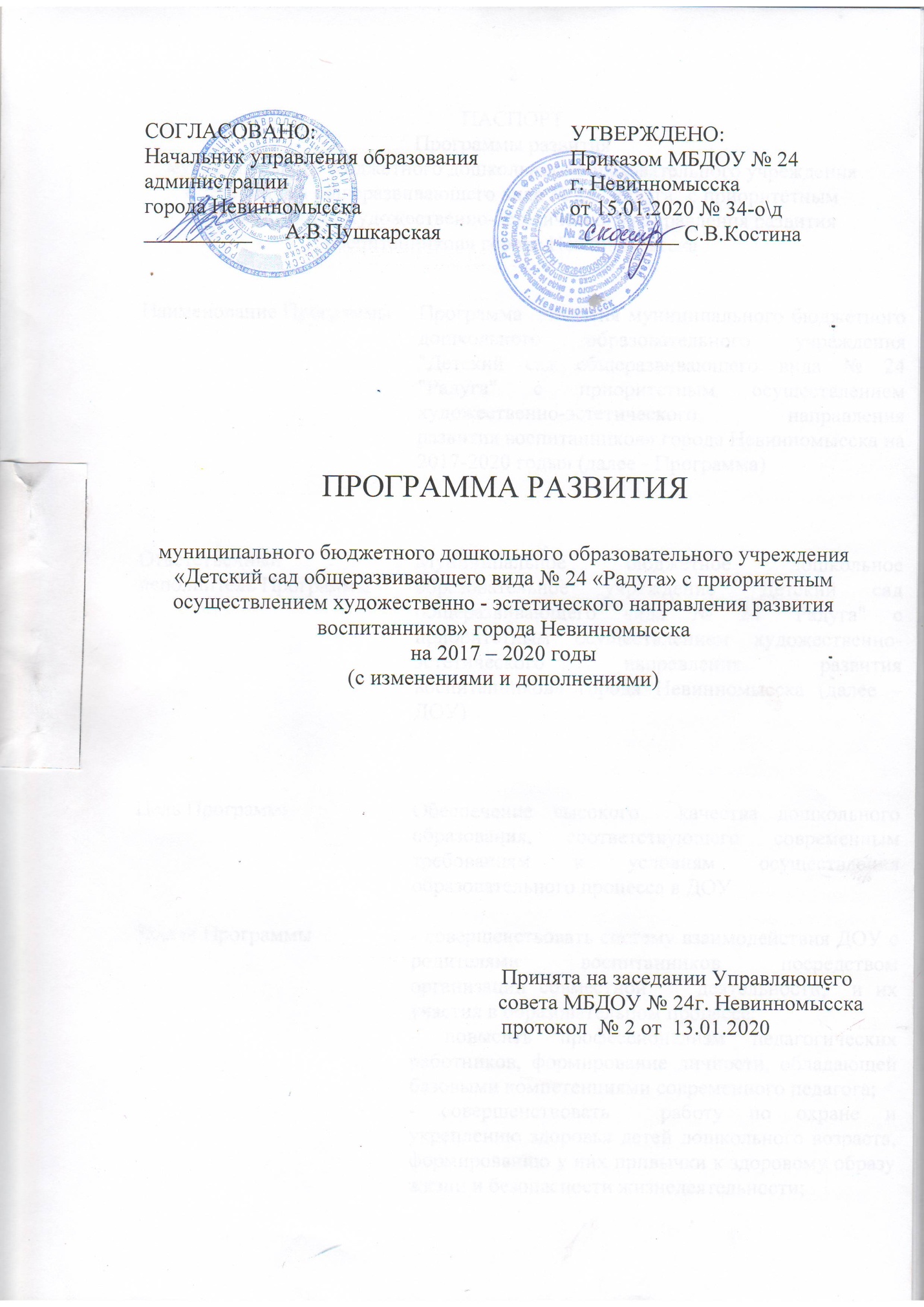 ПАСПОРТПрограммы развитиямуниципального бюджетного дошкольного образовательного учреждения «Детский сад общеразвивающего вида № 24 "Радуга" с приоритетным осуществлением художественно-эстетического направления развития воспитанников» города НевинномысскаПрограмма развитие предназначена для определения перспективных направлений развития образовательного учреждения на основе анализа  состояния МБДОУ №24, потребности родителей воспитанников, а также с учетом возможных рисков в процессе реализации программы.  	Муниципальное бюджетное дошкольное образовательное учреждение «Детский сад общеразвивающего вида № 24 «Радуга» с приоритетным осуществлением художественно-эстетического направления развития воспитанников» города Невинномысска было вновь открыто после капитального ремонта в 2008 году.Раздел 1. Реализация ООП в соответствии с ФГОС ДО.       	 ДОУ работает по основной образовательной программе, разработанной на основе требований Федерального государственного образовательного стандарта дошкольного образования, утвержденного приказом Министерства образования и науки Российской Федерации от 17 октября 2013 года № 1155, с учетом примерной основной общеобразовательной программы дошкольного образования «От рождения до школы» под ред. Н. Е. Вераксы, Т. С. Комаровой, М. А. Васильевой, Москва, 2015 г.	Особое внимание в программе уделяется развитию личности ребенка, сохранению и укреплению здоровья детей, а также воспитанию у дошкольников таких качеств как патриотизм, активная жизненная позиция, творческий подход в решении различных жизненных ситуаций, уважение к традиционными ценностями.  Приоритетным направлением работы дошкольного образовательного учреждения является всестороннее развитие дошкольников, формирование у них нравственных качеств и патриотических чувств.                                                 В учреждении соблюдены гигиенические требования к организации образовательного процесса (требования к максимальной нагрузке с учетом состояния здоровья воспитанников) и создан психологически комфортный микроклимат. Организация учебного процесса, в том числе планирование недельной учебной нагрузки, осуществляется в соответствии с СанПиН 2.4.1. 3049-13.Максимально допустимый объем недельной учебной нагрузки на воспитанника ДОУ соответствует требованиям СанПиН. В соответствии с основной образовательной Программой ДОУ была дополнена и переоборудована предметно - развивающая среда в группах. В период учебного процесса педагогический коллектив накапливал и приобретал программный и дидактический материал, что позволило педагогам добиться в учебно-воспитательном процессе нужных результатов. Значительные улучшения произошли в уровне развития детей ознакомлении с окружающем миром, экологии, музыкальной, театрализованной, физкультурной, а также в уровне игровой деятельности. Но наблюдается недостаточный уровень в реализации образовательной области «Познание», а именно познавательно-исследовательская деятельность. Дети больше работают по образцу, воспитателем недостаточно применяется в непосредственной образовательной деятельности опытно-экспериментальная деятельность. Необходимо уделить педагогическому коллективу внимание на НОД по художественному творчеству, конструированию, и по формированию элементарных математических представлений. Развивающее обучение в новой модели образовательного пространства предлагает использование новых программ и технологий, которые предусматривают не просто усвоение нового содержания, а такую организацию познавательной деятельности детей, которая обеспечивает ребёнку новые достижения и продвижения в развитии.По итогам анкетирования педагогических работников, проведенного с целью изучения ситуации в МБДОУ №24, выяснено, что 8 педагогов (35%) имеют недостаточно высокий уровень компетентности, от которой напрямую зависит уровень качества образования и воспитания. В связи с введением в образовательный процесс ФГОС и новых форм работы необходимо:-  повышать уровень квалификации педагогического персонала учреждения для более качественного планирования и организации образовательного процесса, для получения максимально возможных образовательных результатов;- улучшать содержание предметно - развивающей среды в группах.Педагогический коллектив строит свою работу по воспитанию детей в тесном контакте с семьёй. Главная цель работы педагогов с семьёй психолого-педагогическое просвещение, оказание помощи в воспитании детей, профилактика нарушений в детско-родительских отношениях. Педагоги используют разнообразные формы вовлечения семьи в образовательный процесс: мастер – классы, вовлечение родителей в утренники, организация экскурсий, привлечение к спортивным мероприятиям и т.д.При работе с родителями возникают сложности, это связанно:- неоднородный контингент родителей, имеющий различные цели и ценности;- наличие в Учреждении родителей (законных представителей) с потребительским отношением к процессу образования, воспитания и развития их детей, с пассивным отношением к участию в интерактивных мероприятиях.Для решения этих задач следует осуществлять поиск эффективных путей взаимодействия (индивидуально ориентированных) с родителями детей, привлечение их к совместному процессу воспитания, образования, оздоровления, развития детей, используя наряду с живым общением, современные технологии (Интернет-ресурсы, участие в разработке и реализации совместных педагогических проектов и др.).  Раздел 2. Образование для детей с ограниченными возможностями здоровья.    	Распространение в нашей стране процесса интеграции (инклюзии) детей с ограниченными возможностями психического или физического здоровья в образовательных учреждениях является не только отражением времени, но и представляет собой реализацию прав детей на образование в соответствии с Законом об образовании. Для осуществления инклюзивного воспитания и обучения необходимо формировать у дошкольников умение строить взаимодействия на основе сотрудничества и взаимопонимания. Основой жизненной позиции общества должна стать толерантность. Инклюзия помогает развивать у здоровых детей терпимость к физическим и психическим недостаткам сверстников, чувство взаимопомощи и стремление к сотрудничеству. Инклюзия способствует формированию у детей с ограниченными возможностями здоровья (ОВЗ) положительного отношения к сверстникам и адекватного социального поведения, а также более полной реализации потенциала развития в обучении и воспитании. Инклюзивное обучение реализует обеспечение равного доступа к получению того или иного вида образования и создание необходимых условий для достижения успеха в образовании всеми детьми.    	 В Федеральном    Законе  «Об образовании в РФ» № 273-ФЗ от 29.12. 2012 года регулируются  вопросы образования детей  с ОВЗ.  Федеральный закон    содержит ряд статей (42, 55, 59, 79), закрепляющих право детей с ОВЗ, в том числе  детей-инвалидов, на получение качественного образования в соответствии с имеющимися у них потребностями и возможностями. Закон устанавливает общедоступность образования, адаптивность системы образования  к  уровням и особенностям  развития    обучающихся с ОВЗ.С целью оказания помощи детям в возрасте 5-7 лет, имеющим нарушения устной речи (общее недоразвитие речи, фонетико-фонематическое недоразвитие речи, фонематическое недоразвитие речи, недостатки произнесения отдельных звуков) в ДОУ  успешно функционируют 2 комбинированные группы.  Получение заключения ТПМПК – важнейший этап в подтверждении статуса ребёнка с ОНР или ЗПР   и зачисления  его в группу комбинированной направленности. В 2016 – 2017 учебном году в ДОУ  4 комбинированные группы, которые  посещают 26 детей.Учебный  план составлен с учетом проводимой коррекционной работы.Объём образовательной нагрузки  определен в соответствии с СанПиН 2.4.1.3049-13, утвержденный  постановлением Главного государственного санитарного врача РФ от 27.08.2015 №41, соответствует санитарно-эпидемиологическими требованиями к устройству, содержанию и организации режима работы дошкольных образовательных учреждений.      Коррекция развития речи детей с нарушениями речи  проводится  на основе   основной общеобразовательной программы, которая включает в себя раздел коррекционной работы. Работа построена на основании    Программы логопедической работы по преодолению общего недоразвития речи у детей,   Т.Б. Филичёвой, Г.В. Чиркиной. Для обучения детей с ЗПР разработана Адаптированная основная общеобразовательная программа дошкольного образования для детей с нарушением речи.Основными задачами коррекционной работы ДОУ являются:-развитие понимания речи;-активизация речевой деятельности и развитие лексико-грамматических средств языка,- развитие произносительной стороны речи;- развитие самостоятельной фразовой речи;          - обеспечение оптимального стартового уровня при поступлении ребенка в школу.             Фронтальная  непрерывно  образовательная деятельность проводится 4 раза в неделю. Длительность вышеуказанных занятий составляет 25-30 минут.             Основная задача коррекционно-педагогической работы – создание условий для всестороннего развития ребенка с ОВЗ в целях обогащения его социального опыта и гармоничного включения в коллектив сверстников. Для этого необходимо проводить следующие мероприятия:          - проводить педагогическую диагностику ( оценку индивидуального развития ребенка) по коррекционно – развивающей деятельности;           - с целью автоматизации коррекционно – развивающей организацией взаимодействия специалистов и педагогов;- с целью закрепления коррекционно – развивающей организацией взаимодействия специалистов, педагогов и родителей.Однако следует отметить, что у педагогов ДОУ недостаточная подготовка к реализации необходимого психолого-педагогического сопровождения детей с нарушениями речи в условиях инклюзивного образования. Для полноценной и грамотной работы по коррекции речи планируется обучение воспитателей на курсах повышения квалификации в области инклюзивного образования.Раздел 3.Организация присмотра и ухода за детьми. Под присмотром и уходом за детьми в №273-ФЗ от 29.12.2912 «Об образовании  в Российской Федерации»  понимается комплекс мер по организации питания и хозяйственно-бытового обслуживания детей, обеспечению соблюдения ими личной гигиены и режима дня (пункт 34 статьи 2 Федерального закона № 273-ФЗ).Организация присмотра и ухода за детьми  в ДОУ осуществляется через  соблюдение режима дня, питания,  гигиенического ухода  за детьми, соблюдения  санитарно-гигиенических,  культурно - гигиенических навыков. В МБДОУ  организовано сбалансированное питание. Разработано примерное 10-дневное меню на холодный и тёплый период, 4 разовая кратность питания в соответствии  с XV разделом  «Требования к составлению меню для организации питания детей разного   возраста» СанПиН  2.4.1 3049-13 пункт 15.11.  10-ти дневное меню утверждено заведующей МБДОУ. При составлении меню соблюдаются возрастные физиологические нормы суточной потребности в основных пищевых веществах (соотношение белков, жиров, углеводов); большое внимание уделяется разнообразию горячих первых и вторых блюд.  Технология приготовления блюд соответствует разработанным технологическим картам. Выход блюд  соответствует технологическим картам. Приготовление пищи осуществляется из продуктов, самостоятельно закупаемых организацией у поставщиков. Прием продуктов питания происходит при наличии сопроводительных документов. Ежедневно проводится С-витаминизация третьего блюда. Медицинская сестра ежедневно проводит осмотр  работников пищеблока и младшего обслуживающего  персонала, принимающих участие в раздаче пищи.  Результаты осмотра заносятся в  журнал здоровья, который  ведется в соответствии с  приложением № 16 СанПиН 2.4.1.3049-13. Журнал бракеража готовой продукции ведется по установленной форме в соответствии с приложением  № 8  СанПиН 2.4.1.3049-13.  Состав бракеражной комиссии утвержден в соответствии с п.14.23 СанПиН 2.4.1.3049-13 . (Приказ  от 11.01.2016г. №23).Журнал бракеража скоропортящихся пищевых продуктов, поступающих на пищеблок,  ведется по установленной форме в соответствии с приложением № 5, таблицы СанПиН 2.4.1.3049-13. Сопроводительные документы на все продукты питания  в наличии, сгруппированы по группам  продуктов питания. На пищеблоке и на складе пищевых продуктов ведутся журналы учета температурного режима в холодильном  оборудовании по форме в соответствии с приложением № 6 к  СанПиН 2.4.1.3049-13.  Фактическая температура в холодильном оборудовании соответствует условиям хранения, указанным на ярлыках скоропортящихся продуктов питания.Отбор проб ведется в соответствии с требованиями п. 14.24. СанПиН 2.4.1. 3049-13.В МБДОУ, имеется пищеблок, который оборудован необходимым технологическим, холодильным   оборудованием и кухонным инвентарём, в соответствии с разделом XIII «Требования к оборудованию пищеблока, инвентарю, посуде» СанПиН (13.2., 13.3.). Объемно-планировочные решения помещений пищеблока предусматривают последовательность технологических процессов.В МБДОУ имеется прачка, оснащённая тремя автоматическими стиральными машинами. Стирку белья осуществляет машинист по стирке белья. Смена постельного белья и полотенец осуществляется в соответствии с утверждённым графиком. В МБДОУ   работает санитарная комиссия, которая следит за санитарным состоянием помещений дошкольного учреждения и за техническим состоянием оборудования. Комиссия проходит 1 раз в неделю. По итогам обхода медицинская сестра и уполномоченный по охране труда заполняют Санитарный журнал группы, экран чистоты, проводят совещание с помощниками воспитателя; уполномоченный по ОТ составляет акты по техническому состоянию.Присмотр и уход осуществляется в соответствии с требованиями СанПиН 2.4.1. 3049-13. Раздел 4. Создание условий для сохранения и укрепления здоровья учащихся.      Благополучие любого общества во многом зависит от состояния здоровья подрастающего поколения.  Формирование здорового поколения – одна из стратегических задач страны. Педагоги детского сада ежегодно при построении образовательного процесса берут в расчет  уровень здоровья детей и строят образовательную деятельность с учетом этого фактора.    Одной из важнейших функций МБДОУ является охрана и укрепление здоровья воспитанников. Для достижения максимального оздоровительного и общеукрепляющего эффекта в МБДОУ планируется и проводится оздоровительно - профилактическая работа. Большое внимание уделяется профилактике заболеваний ОРВИ и гриппа. В некоторых  группах функционируют бактерицидные облучатели для очистки воздуха. В МБДОУ есть еще переносной облучатель. Особое внимание уделяется проведению профилактических прививок. Несмотря, на проводимую работу в вопросах создания условий для сохранения и укрепления здоровья, существуют следующие проблемы:- большой процент заболеваемости органов носа, глотки и верхних дыхательных путей;  - низкая профессиональная компетентность педагогов в вопросах сохранения и укрепления здоровья воспитанников;         - неимение навыков у родителей в использовании здоровьесберегающих технологий;В целях снижения уровня заболеваемости детей, в МБДОУ необходимо:	- разработать цикл методических рекомендаций для педагогов по вопросам сохранения и укрепления здоровья воспитанников;- совершенствовать систему физкультурно-оздоровительных мероприятий (в том числе откорректировав модель закаливания после дневного сна);                   - пополнять  картотеки упражнений на дыхание, направленных на снижение заболеваний органов дыхания;                                                             - обогащать  знания детей о здоровом образе жизни и умении заботиться о своем здоровье;                                                                                                                              - приобщать родителей к активной совместной физкультурной деятельности (играм, соревнованиям, развлечениям, и т. д);- проведение  родительских  собраний, семинаров-практикумов, консультаций, круглых столов, с привлечением  специалистов детского сада: логопеда, медсестры, дефектолога, инструктора по физкультуре, музыканта.Раздел 5. Инновационно – экспериментальная деятельность.Инновационная деятельность является одним из основных способов модернизации системы образования и условием развития творческого потенциала педагогов. Это возможно только при непосредственном и активном участии каждого педагога и педагогического коллектива в целом. В современном обществе происходят динамичные изменения, которые характеризуются огромным количеством нововведений. Инновационные процессы являются закономерностью развития современного дошкольного образования.          С целью развития инновационной направленности, в работе с педагогами, используются такие формы работы, как:                                                               педагогические советы и семинары-практикумы нетрадиционной формы, мастер-класс, педагогические ринги, педагогические проекты, клубная деятельность, методические объединения в ДОУ. Наши педагоги всегда стремятся быть в гуще событий ДОУ, находит нестандартные решения и возможность реализовать свои творческие способности. Главным направлением инновационной деятельности МБДОУ   является реализация проекта «Фестиваль национальных культур». Соседство с республиками других национальностей, а также социально-исторические условия обусловили многонациональный состав групп МБДОУ: русские, украинцы, белорусы,  азербайджанцы, армяне, абхазы и др. Реализация проекта должна помочь дошкольникам осознать самобытность родной культуры через песни, обряды, игры, упражнения, которые прививались с раннего детства и передавались как великая ценность.Целью  фестиваля национальных культур является  формирование у детей уважения к истории и культуре народов России через знакомство с народами, проживающими на территории Российской Федерации, с их традициями и обычаями.Для реализации проекта педагоги ДОУ ставят перед собой следующие задачи:- развитие образно-пластического взаимодействия у детей через развитие творческих способностей в разнообразных сферах деятельности (в песенно-музыкальном, театральном, литературном, декоративно-прикладном, и других видах творчества); - формирование у детей эмоционально-чувственного, осознанного восприятия образов устного народного творчества (потешки, заклички, пословицы, поговорки, загадки, считалки);- целенаправленное формирование эстетическое мировоззрение детей через приобщение к культурным ценностям — знакомство с народными промыслами (хохлома, гжель, городец, и т.д.);- воспитание интереса и любви к русской национальной культуре, народному творчеству, обычаям, традициям, обрядам, народному календарю.Реализация задач будет эффективной при следующих условиях:- создать систему работы по приобщению детей к истокам русской народной культуры, через развитие выразительности движения.- в свободной игровой деятельности использовать все виды фольклора (сказки, песенки, потешки, заклички, пословицы, поговорки, загадки, хороводы), так как фольклор является богатейшим источником познавательного и нравственного развития детей.- знакомить детей с народными праздниками и традициями, народными играми в соответствии с возрастными особенностями воспитанниками в группе;- привлечь  родителей в воспитательно-образовательный процесс через проведение русских народных подвижных игр, знакомство с календарными праздниками их обычаями и традициями.- создать условия для самостоятельного отражения полученных знаний, умений детьми.Раздел 6. Создание условий для развития дополнительного образования детей.	На основании п. 6 ст. 14 Закона РФ «Об образовании» от 19.12. 2012 г. №273 – ФЗ, образовательное учреждение в соответствии со своими уставными целями и задачами может наряду с основными реализовывать дополнительные образовательные программы и оказывать дополнительные образовательные услуги за пределами определяющих его статус основных образовательных программ. Дополнительное образование детей в МБДОУ осуществляется через организацию дополнительных платных образовательных услуг: хореография, вокал и изобразительная деятельность. По данным направлениям разработаны программы  дополнительного образования, учебный план, график занятий, список детей посещающих  доп. услугу,   утверждены на педагогическом совете от 01. 09. 2015 г. Заключены договора с родителями и педагогами.  	Для реализации дополнительного образования в ДОУ имеются: кабинет  ИЗО деятельности, музыкальный зал, спортивный зал. В данное время дополнительные платные услуги получают 101 ребенок, 44 %, от общего количества воспитанников. 	Разрабатывая пути обновления педагогического процесса, обозначилась следующая проблема: необходимость расширения спектра дополнительных образовательных услуг. Анализ запроса родителей выявил необходимость организации дополнительных платных образовательных услуг. Для получения более высокого уровня удовлетворенности родителями качеством дошкольного образования необходимо расширить спектр информационно-просветительской работы с семьями воспитанников. Однако из запроса родителей, остаются,  не охваченными ещё дополнительные услуги: обучению грамоте и математике, театральная деятельность.Формирование творческой личности – одна из важных задач педагогической теории и практики на современном этапе. Эффективней начинается её развитие с младшего дошкольного возраста. Как говорил В.А. Сухомлинский: “Истоки способностей и дарования детей на кончиках пальцев. От пальцев, образно говоря, идут тончайшие нити-ручейки, которые питает источник творческой мысли. Другими словами, чем больше мастерства в детской руке, тем умнее ребёнок”. Как утверждают многие педагоги - все дети талантливы. Поэтому необходимо, вовремя заметить, почувствовать эти таланты и постараться, как можно раньше дать возможность детям проявить их на практике, в реальной жизни.Дошкольник в своём эстетическом развитии проходит путь от элементарного наглядно-чувственного впечатления до создания оригинального образа (композиции) адекватными изобразительно – выразительными средствами. Таким образом, необходимо создавать базу для его творчества. Чем больше ребёнок видит, слышит, переживает, тем значительнее и продуктивнее, станет деятельность его воображения.Ранее развитие — это, в первую очередь, психоэмоциональное и физическое развитие малыша в возрасте от 1 до 3 лет. В этот период у детей закладываются основы мышления, речи, памяти, воображения и прочих психических процессов! Раздел 7. Работа с одаренными детьми.В последнее время актуальность и значимость проблемы раннего выявления и развития одаренности все больше возрастает. Дошкольное детство является очень благоприятным периодом для развития одаренности. Система целенаправленной работы с одаренными детьми в ДОУ способствует внедрению новых форм и методов. Одной из форм создания условий для выявления, поддержки и развития детей, имеющих высокий уровень творческого развития, являются творческие и интеллектуальные конкурсы для детей дошкольного возраста. Традиционно  в МБДОУ проводятся выставки детского творчества, смотры-конкурсы. Воспитанники ДОУ принимают участие в городских конкурсах: «По дороге знаний», «Шашечный турнир», «Футбольная лига».Система целенаправленной работы с одаренными детьми требует внедрения новых форм и методов. Это обусловлено, с одной стороны, долго преобладавшей ориентацией на «среднего» ребенка, с другой стороны – отсутствием у педагогов МБДОУ необходимых знаний о методах выявления и развития одаренности на этапе дошкольного детства.Для работы с одаренными детьми в МБДОУ планируется: - обеспечить педагогов учебно-методическим материалом по работе с одаренными детьми;- разработать систему для работы с родителями одаренных детей;- скоординировать деятельность всех специалистов ДОУ, родителей, воспитателей в работе с одаренными детьми.Раздел 8. Профилактика нарушений прав несовершеннолетних.    Проблема защиты прав детей представляется сегодня очень актуальной. Дети находятся в полной зависимости от окружающих взрослых – родителей и педагогов, которые обязаны обеспечить им надлежащий уход, полноценное развитие и защиту от всех форм проявления жестокости в соответствии с установленными мировым сообществом и государственной властью нормами и правами. Успешное решение задач воспитания и соблюдения прав ребёнка возможно только при объединении усилий семьи и других социальных институтов, обеспечивающих воспитательный процесс и взаимодействие ребёнка, родителей и социума. Семья - важнейший институт общества, микрогруппа, в которой происходит физическое и духовное взросление человека. Дошкольная педагогика рассматривает семью как субъект воспитательной деятельности и, следовательно, сосредоточена на значение семьи в формировании личности. В целях профилактики правонарушений, безнадзорности, беспризорности несовершеннолетних и предупреждению семейного неблагополучия имеется нормативно-правовая база и локальные документы МБДОУ № 24:Нормативно-правовая база (федеральный, региональный, муниципальный уровень);Приказ о назначении ответственных лиц за работу с неблагополучными семьями.Положение о работе ответственного за работу по профилактике правонарушений, безнадзорности, беспризорности несовершеннолетних и предупреждению семейного неблагополучияПоложение о постановке на внутрисадовский учет и снятие с учета неблагополучной семьи.План работы по профилактике правонарушений, безнадзорности, беспризорности несовершеннолетних и предупреждению семейного неблагополучия -  Набор памяток и рекомендаций для педагогов и родителей.Ежегодно в начале учебного года проводится социалогическое обследование семей. Выявляются социально-бытовые условия проживания семей и воспитанников, состав семьи, образовательный уровень родителей, их возраст и профессия. Эти данные позволяют спрогнозировать стратегию взаимодействия с семьей.	ДОУ № 24 посещает 232 воспитанника. Проведение с родителями просветительской, профилактической и коррекционной работы по соблюдению и защите прав детей в семье является не дополнительной нагрузкой, а важнейшим условием повышения эффективности воспитательно-образовательного процесса, повышение уровня правовой квалификации и культуры самих педагогов, создание особой формы общения между родителями и воспитателями, которую можно обозначить как доверительный деловой контакт. Чтобы воспитатели могли влиять на ситуацию с правами ребёнка, они должны быть подготовлены к этой деятельности. Для этого педагогами изучены основные положения Конвенции о правах ребенка и нормативно-правовые акты Российской Федерации.Для повышения педагогической компетентности педагогов по проблеме охраны прав детей в ДОУ провели следующие мероприятия:- семинар – практикум с педагогами по темам: «Охрана прав и достоинства маленького ребенка. Координация усилий семьи и детского сада»; - изготовили  памятки для родителей  по темам:  «Признаки жестокого обращения и насилия», «Что делать если ребенок боится?». Эффективность взаимодействия педагога с родителями во многом зависит от изучения семьи. Педагогами коллектива нашего детского сада используются распространенные методы изучения семейной микросреды – наблюдение и беседы. Педагогами составляются социальные паспорта на каждого ребенка, а затем все собирается в социальный  паспорт группы (МБДОУ). Очень действенным оказалось привлечение родителей к участию в общественной жизни детского сада: праздники, конкурсы, соревнования, групповые и общие родительские собрания, работы по благоустройству площадки, огорода, цветника. Наглядная агитация является эффективным средством педагогического и правового просвещения родителей. Для этого у нас в детском саду планируются следующие мероприятия:- оформление стенда «Защита прав детей» с конкретными рекомендациями по воспитанию детей в духе уважения и соблюдения прав и свобод человека»;- организация  выставки детских рисунков: «Моя семья», «Самый добрый человек»;-  изготовление  памяток  по темам :«Семь правил для взрослых», «Типы родительской любви», «Пять рецептов избавления от гнева», «Четыре заповеди мудрого родителя»;- проведение конкурса «Семья года».Раздел 9. Патриотическое воспитание детей дошкольного возрастаВ настоящее время вопрос о патриотическом воспитании в дошкольных учреждениях стал особо актуален.Во-первых, потому что у подрастающих поколений нет единого для всех образца, и вопрос о методах и средствах формирования гражданственности и патриотизма решается на местах.Во-вторых, сегодня существует стремление государства к возвращению утерянных ценностей.В-третьих, у самих граждан появились потребности и стремления к причастности к делам страны, желание сделать что-то полезное (оживление пионерских организаций, появление молодежных дружин…)Создавшиеся в обществе условия благоприятны для формирования гражданско-патриотической позиции, и начинать надо уже с детского сада. Именно педагоги организуют процесс формирования гражданских и патриотических чувств через взаимодействие с детьми и с их родителями.Быть гражданином – значит сознательно и активно выполнять гражданские обязанности и гражданский долг перед обществом и Родиной, обладать такими качествами личности, как патриотизм, гуманное отношение к людям и живой природе. Зачатки этих качеств надо формировать в ребенке как можно раньше. С первых лет жизни пробуждать в нем любовь к родной земле, воспитывать черты характера, которые помогут ему стать человеком и гражданином.Родина начинается с семьи, а формирование отношения к земле, стране, где живет ребенок, начинается с детства и в условиях ближайшей среды: чем больше ребенок будет знать о родных местах, тем ответственнее и бережнее будет к ним относиться. Зарождаясь из любви к малой Родине, патриотические чувства перерастают в любовь к Отечеству.Таким образом, современные подходы к организации взаимодействия педагогов с семьями воспитанников  предполагают  создание системы диалогического общения через  реализацию личностно-ориентированного подхода на основе социального партнёрства. Как трактует один из зарубежных педагогов А. У. Хараша быть «партнёрами в собственном смысле слова, собеседниками, связанными отношениями соавторства, взаимной поддержки и взаимопомощи».Поиск современных форм взаимодействия педагогов и родителей по патриотическому воспитанию детей опирается на актуальность данного вопроса. Важность патриотического воспитания на современном этапе подчеркнута в государственных документах в области образования – «Национальной доктрине образования в РФ до 2025 года», программе «Патриотическое воспитание граждан РФ на 2011 – 2016 годы», Указе Президента РФ (№ 1416 от 20 октября 2012 г.) «О совершенствовании государственной политики в области патриотического воспитания», в которых говорится об обеспечении исторической преемственности поколений, развитии национальной культуры, воспитании патриотов. Будущее страны зависит от духовного потенциала подрастающего поколения: его ответственности, честности, доброты, готовности служить отечеству. Детей надо воспитывать полноправными гражданами, сделать их активными участниками жизни страны, заботливо и внимательно относящимися к окружающим людям.Большое внимание в детском саду должно быть уделено приобщению к родному краю при участии родителей. Совместное посещение культурных и исторических мест, последующее обсуждение увиденного оставляют неизгладимый след в душе ребенка. Поэтому важность семьи, родителей в воспитании ребенка нельзя недооценивать, семья вводит его в большой мир и знакомит с понятиями «труд», «честь», «долг» и т. д. Главное, что приобщение к родным местам строится на общении родителей и детей, создает общность интересов и сближает их духовно, а любое общение – это обогащение детей.Раздел 10.   Обеспечение системы учета контингента обучающихся по ООП дошкольного образования.Для системы учета контингента воспитанников в ДОУ   используется АИС  «Аверс - управление ДОО» - региональный  сегмент единой федеральной межведомственной системы учета контингента обучающихся. В систему образовательной организации АИС  «Аверс - управление ДОО»  внесены персональные данные ребенка и его законного представителя, для хранения и анализа информации о контингенте воспитанников    ДОУ.  АИС «Аверс - управление ДОО» полностью соответствует  требованиям федерального законодательства в области защиты персональных данных.С момента выдачи направления и до выбытия ребенка из ДОУ  вся информация о воспитанниках и их законных представителях,  сотрудниках ДОУ  хранится в базе данных АИС  «Аверс - управление ДОО».    Программа «Аверс управление » позволяет руководителю: 	-легко сформировать отчет о численности контингента в дошкольной организации;	- хранить и использовать в работе данные, характеризующие развитие ребенка;- вести личные дела сотрудников,  формировать и поддерживать в актуальном состоянии электронное портфолио (личные достижения)  сотрудника. Но в работе с программой АИС  «Аверс - управление ДОО» есть проблемы:- для работы программы необходимо проводить аттестацию рабочего места 1 раз в 3 года;- требуется ежегодная оплата обслуживания  АИС  «Аверс - управление ДОО».Раздел 11. Работа с педагогическими работниками.        В МБДОУ руководящих и педагогических работников – 22 человека. Детский сад полностью обеспечен кадрами. Коллектив молодой, средний возраст сотрудников составляет – 35 лет.В целом коллектив сплоченный, творческий, активный. Воспитатели принимают активное участие в городских мероприятиях, конкурсах профессионального мастерства. Так в первом полугодии 2016-2017 учебного года педагоги участвовали в следующих мероприятиях: -  городской педагогический фестиваль работников ДОУ «Созвездие - 2016» - 1 педагог;- «Детский сад года – 2016» - 4 педагога ( 1 педагог занял 2 место, 1 педагог 3 место);- «Воспитатель года – 2017» в номинации «Педагогический дебют» - 1 место.В VI фестивале казачьей культуры принимали участие и получили приз зрительских симпатий; в номинации  «Казачья кухня» - 3 место.	Профессиональный уровень педагогов,  на сегодняшний день:   с высшим образованием  15 человек ( 64 %); среднее образование – 3 человек (18 %); не имеют диплома о педагогическом образовании3 воспитателя (18%), так как являются студентами НГГТИ.     Педагоги своевременно проходят аттестацию:  с высшей категорией   - 4 человека (20 %); с первой категорией –7 человек ( 35 %); соответствие занимаемой должности  - 2 человека (10 %)без категории – 8 человек ( 35%).  На данное время курсы повышения квалификации прошли 16 педагогов ( 76 %), не имеют курсовой подготовки  5 педагогов  (24%).Большое внимание в ДОУ уделяется самообразованию педагогов. Направление и содержание самообразования определяется самим педагогом в соответствии с его потребностями и интересами. Результаты работы по самообразованию -  источник пополнения методического кабинета. Это и конспекты  образовательной деятельности, планы разнообразных видов деятельности, дидактические игры.В МБДОУ функционирует «Школа наставничества». Она способствует созданию атмосферы творчества, повышению профессиональной компетентности педагогов  и психологического комфорта педагогического коллектива и направлена на обеспечение эмоционального благополучия ребёнка и педагогического коллектива,   повышение уровня знаний родителей по вопросам воспитания, обучения и развития детей.	О результативности наставнической работы по обеспечению развития педагогов МБДОУ говорит положительная динамика квалификационного уровня педагогических кадров (увеличивается число педагогов с высшим образованием, высшей квалификационной  категорией).     В МБДОУ разработано Положение о системе внутреннего мониторинга качества образования. 	В качестве источников данных для оценки качества образования в  ДОУ используется:- образовательная статистика;- итоговый мониторинг достижения дошкольниками планируемых результатов освоения образовательной программы;- социологические опросы;- отчеты педагогов и воспитателей МБДОУ;- посещение  непосредственно образовательной деятельности, мероприятий, организуемых педагогами дошкольного учреждения.	Мониторинг МБДОУ предусматривает системный учет, обработку и анализ информации,   результатов  воспитательно-образовательного процесса для эффективного решения задач управления качеством образования.     Однако как мы видим, что  у нас есть педагоги без категории и без курсовой подготовки. Это вновь принятые  сотрудники, стаж работы составляет 6 месяцев. На период 2017 – 2019 г.г эти педагоги  будут внесены в график на  прохождение курсовой подготовки и включены в списки на прохождение аттестации.  Тем не менее, анализ кадрового состава показал, что 70 % педагогов имеют потенциал к работе в инновационном режиме, они участвуют в работе методических объединений педагогов разных направленностей, участвуют в конкурсах профессионального мастерства, внедряют в образовательный процесс новинки педагогической науки и практики. Именно эти педагоги, готовые к повышению своей компетентности, аттестации на более высокую квалификационную категорию, смогут сформировать инновационный стержень учреждения и, как следствие, обеспечить максимально возможную конкурентоспособность  образовательного учреждения.Раздел 12.  Совершенствование материально-технической базы.В дошкольном учреждении функционирует 10  групп. В каждой группе  разработаны Паспорта групп, которые воссоздают общую картину материально - технической базы каждой группы и позволяют планировать планомерно работу по дальнейшему ее совершенствованию.  	Педагогический блок:-   10   групповых  помещений:   групповая  комната,   спальная,   туалетная  и умывальная комнаты, раздевалка;-   кабинеты  и  залы:   кабинет  заведующей  ДОУ;   методический   кабинет, кабинет музыкального руководителя, зал для музыкальных занятий, зал для физкультурных занятий, кабинет учителя-логопеда, кабинет педагога – психолога, кабинет изо деятельности.        Имеются технические средства: аудиомагнитофон – 8, телевизор – 7, музыкальный центр –2, видеокамера – 1,   компьютер – 5, принтер – 6, интерактивная доска – 1, ламинатор - 1  В целях совершенствования условий обеспечивающих качество дошкольного образования в ДОУ  планомерно осуществляется   обновление материально-технической базы. Развитие материально-технической базы осуществляется в соответствии с Санитарно-эпидемиологическими правилами и нормативами, требованиями ФГОС ДО.        В групповых помещениях, в соответствии с современными требованиями к организации развивающей предметно-пространственной  среды и требованиями федерального государственного образовательного стандарта  ДО,  оборудованы центры для организации разнообразной детской деятельности (как самостоятельной, так и совместной с педагогом).       Помещения и участки  соответствуют государственным санитарно-эпидемиологическим требованиям к устройству правилам и нормативам работы МБДОУ, нормам и правилам пожарной безопасности. Территория ДОУ озеленена насаждениями по всему периметру. На территории имеются различные виды деревьев и кустарников, газоны, клумбы, цветники и огород. Каждый участок оснащен необходимым игровым и спортивным оборудованием. Существует проблема организации развивающей среды на территории детского сада: необходимо обновить спортивное оборудование на спортивной площадке и отремонтировать площадку по ПДД.     В МБДОУ планируется  осуществить частичный  косметический ремонт   лестничных маршей, ремонт цоколей.Раздел 13. Финансовое обеспечение.   Финансовая деятельность закладывает основы существования ДОУ и направлена на обеспечение стабильного функционирования различных систем, сопровождающих образовательные, оздоровительные, социально-бытовые процессы нашего учреждения.  Финансовое обеспечение государственных гарантий реализации прав на получение общедоступного и бесплатного дошкольного образования в ДОУ осуществляется в соответствии с нормативами, определяемыми органами государственной власти Ставропольского края (пункты 3, 6 части 1 статьи 9 Федерального закона от 29 декабря 2012 г. № 273–ФЗ «Об образовании в Российской Федерации»). С учетом ежегодно выделяемых финансовых средств, предусмотренных на реализацию Программы, уточняет целевые показатели в соответствии с заданной динамикой их роста и затраты по мероприятиям Программы, механизм реализации Программы.Объем средств, предусмотренных на осуществление мероприятий Программы, носит прогнозный характер, и будет ежегодно уточняться при формировании бюджета ДОУ на соответствующий финансовый год и плановый период.Результаты финансовой деятельности ДОУ оказывает существенное влияние на качество и уровень образовательной деятельности, а также на обеспечение охраны жизни и здоровья детей.Раздел 14. Контроль за ходом реализации Программы.	Средством мониторинга процесса и результатов реализации Программы   является   систематический анализ, корректирование действий, оценка эффективности в соответствии с ее задачами и затраченными ресурсами.Ключевым принципом, определяющим построение механизма реализации Программы,  является принцип соблюдения интересов  ДОУ.Кроме того, реализация Программы предусматривает использование всех средств и методов муниципального воздействия: нормативно-правового регулирования, административных мер, прямых и непрямых методов бюджетной поддержки, механизмов организационной и информационной поддержки.Снижение эффективности Программы является основанием для уменьшения в установленном порядке средств бюджета города, выделяемых в очередном финансовом году на реализацию мероприятий Программы.Информация о реализации Программы, выполнении целевых показателей, об объеме затраченных финансовых средств, а также о результатах мониторинга реализации программных мероприятий  ежегодно заслушивается на совместном общем собрании работников  ДОУ, управляющем совете и  Совете родителей,  все информация  и протоколы собраний  размещаются на официальном сайте  ДОУ.Контроль  за ходом реализации Программы осуществляет Учредитель.Выполнение оперативных функций по реализации Программы возлагается на ДОУ.Учредитель  по итогам учебного года проводит анализ фактически достигнутых результатов, а также оценивает влияние результатов реализации Программы на уровень развития. По результатам анализа готовит предложения по эффективности использования выделяемых на выполнение Программы финансовых средств и уточняет целевые показатели.Приложение № 1к   Программе развития МБДОУ № 24 г. НевинномысскаСВЕДЕНИЯоб индикаторах достижения целей программыи показателях решения задач программыПриложение № 2к   Программе развития МБДОУ № 24 г. НевинномысскаПЕРЕЧЕНЬосновных мероприятийПриложение № 3к   Программе развития МБДОУ №24 г. НевинномысскаОБЪЁМЫфинансового обеспечения Программы развития МБДОУ №24г. Невинномысска                                                                                                    Приложение №4к Программе развития МБДОУ № 24СВЕДЕНИЯоб источнике информации и методике расчетаиндикаторов достижения целей программыи показателей решения задач программы развития МБДОУ № 24Заведующий МБДОУ № 24г. Невинномысска			                                                  С.В. КостинаНаименование ПрограммыПрограмма  развития муниципального бюджетного дошкольного образовательного учреждения "Детский сад общеразвивающего вида № 24 "Радуга" с приоритетным осуществлением художественно-эстетического направления развития воспитанников» города Невинномысска на 2017-2020 годы» (далее - Программа)Ответственный исполнитель ПрограммыЦель ПрограммыЗадачи ПрограммыЦелевые индикаторы и показатели  ПрограммыСроки реализации ПрограммыОбъемы и источники финансового обеспечения ПрограммыОжидаемые конечные результаты реализации ПрограммыМуниципальное бюджетное дошкольное образовательное учреждение "Детский сад общеразвивающего вида № 24 "Радуга" с приоритетным осуществлением художественно-эстетического направления развития воспитанников» города Невинномысска (далее – ДОУ)  Обеспечение высокого  качества дошкольного образования, соответствующего современным требованиям к условиям осуществления 
образовательного процесса в ДОУ- совершенствовать систему взаимодействия ДОУ с родителями воспитанников посредством организации совместной    деятельности,  и их участия в образовательном процессе;- повысить профессионализм педагогических работников, формирование личности, обладающей базовыми компетенциями современного педагога;- совершенствовать  работу по охране и укреплению здоровья детей дошкольного возраста, формированию у них привычки к здоровому образу жизни и безопасности жизнедеятельности;- совершенствовать предметно-пространственную среду в соответствие с современными требованиями.- развить гражданские, патриотические и нравственно-этические основы личности ребёнка, приобщение дошкольников к русской национальной культуре- повысить уровень родительской вовлеченности в нравственно-патриотическое воспитание детей- охватить дополнительными платными образовательными услугами, в рамках реализации дополнительных общеразвивающих программ детей младшего дошкольного возраста (2-3 года)- доля родителей, удовлетворенных качеством предоставляемых услуг;      - доля детей участвующих в конкурсах и олимпиадах (городских, краевых, всероссийских);- доля детей охваченных платными услугами дополнительного образования;- доля родителей, участвующих в совместных мероприятиях ДОУ;- доля педагогов, использующих на практике нетрадиционные формы взаимодействия с семьей;- доля педагогических работников ДОУ, прошедших повышение квалификации за календарный год;- доля педагогических работников, не  испытывающих затруднения в работе с детьми с ОВЗ;- доля педагогов, ставших победителями и призерами конкурсов муниципального, регионального, всероссийского уровней;- доля педагогов, владеющих ИКТ – компетентностью;- доля педагогов, транслирующих свой опыт работы через участие в конкурсах профессионального мастерства, в научно – практических конференциях, публикациях в СМИ;- доля воспитанников, пропустивших МБДОУ по болезни на конец календарного года;- доля педагогических работников ДОУ, владеющих работой по вопросам сохранения и укрепления здоровья детей; - доля педагогов, участвующих в спортивных мероприятиях ДОУ, города;- доля воспитанников, участвующих в спортивных мероприятиях ДОУ, города;- доля спортивных семейных досугов, проведенных в ДОУ;- доля групп оснащенных доступной, вариативной и полифункциональной предметно-пространственной средой.- доля детей,охваченных мероприятиями патриотической направленности- доля родителей, активно взаимодействующих с ДОУ в вопросах нравственно – патриотического воспитания детей - доля детей младшего дошкольного возраста (2-3 года),охваченных дополнительными платными образовательными услугами, в рамках реализации дополнительных общеразвивающих программ2017 – 2020 г. г.Финансирование программы осуществляется из средств Ставропольского края, города Невинномысска, внебюджетных средств.- увеличение доли родителей, удовлетворенных качеством предоставляемых услуг до 98%;      - увеличение доли  детей участвующих в конкурсах и олимпиадах (городских, краевых, всероссийских) до 45%;- увеличение доли детей охваченных платными услугами дополнительного образования до 50%;- увеличение доли родителей, участвующих в совместных мероприятиях ДОУ до 75% ;- увеличение доли педагогов, использующих на практике нетрадиционные формы взаимодействия с семьей до 60%;- увеличение доли педагогических работников ДОУ, прошедших повышение квалификации за календарный год до 98%;- увеличение доли педагогических работников, не испытывающих затруднения в работе с детьми с ОВЗ до 45%;- увеличение доли педагогов, ставших победителями и призерами конкурсов муниципального, регионального, всероссийского уровней до 45%;- увеличение доли педагогов, владеющих ИКТ – компетентностью до 95%;- увеличение доли педагогов, транслирующих свой опыт работы через участие в конкурсах профессионального мастерства, в научно – практических конференциях, публикациях в СМИ до 80%;- увеличение доли воспитанников, не пропустивших МБДОУ по болезни на конец календарного года до 75% ;- увеличение доли педагогических работников ДОУ, владеющих работой по вопросам сохранения и укрепления здоровья детей 70%; - увеличение доли педагогов, участвующих в спортивных мероприятиях ДОУ. города до 70%;- увеличение доли воспитанников, участвующих в спортивных мероприятиях ДОУ. города до 55 %;- увеличение доли спортивных семейных досугов, проведенных в ДОУ до 65%; - увеличение доли групп оснащенных доступной, вариативной и полифункциональной предметно-пространственной средой до 95%. - увеличение количества детей, охваченных мероприятиями патриотической направленности до 100%.- увеличение количества родителей, участвующих в совместных мероприятиях нравственно - патриотической направленности до 85%- увеличение количества детей младшего дошкольного возраста (2-3 года), охваченных дополнительными платными образовательными услугами, в рамках реализации дополнительных общеразвивающих программ до 50%.Всего семейВсего семейПолнаяНеполнаяСредне обеспеченнаяМало обеспеченнаяМногодетная232232203292042825100 %87,5%87,5%12,5%88%12%10,8%Nп/пНаименование индикатора достижения цели, показателя решения задачи, виды их временной характеристикиНаименование индикатора достижения цели, показателя решения задачи, виды их временной характеристикиЕдиница измеренияЕдиница измеренияЗначение индикатора достижения цели программы, показателя решения задачи Значение индикатора достижения цели программы, показателя решения задачи Значение индикатора достижения цели программы, показателя решения задачи Значение индикатора достижения цели программы, показателя решения задачи Значение индикатора достижения цели программы, показателя решения задачи Значение индикатора достижения цели программы, показателя решения задачи Значение индикатора достижения цели программы, показателя решения задачи Значение индикатора достижения цели программы, показателя решения задачи Значение индикатора достижения цели программы, показателя решения задачи Значение индикатора достижения цели программы, показателя решения задачи Значение индикатора достижения цели программы, показателя решения задачи Значение индикатора достижения цели программы, показателя решения задачи Значение индикатора достижения цели программы, показателя решения задачи Значение индикатора достижения цели программы, показателя решения задачи Nп/пНаименование индикатора достижения цели, показателя решения задачи, виды их временной характеристикиНаименование индикатора достижения цели, показателя решения задачи, виды их временной характеристикиЕдиница измеренияЕдиница измерения2016 год2016 год2017 год 2017 год 2017 год 2018 год2018 год2018 год2019 год2019 год2019 год2020 год2020 год2020 год12233445556667778881.Программа развития муниципального бюджетного дошкольного образовательного учреждения «Детский сад общеразвивающего вида № 24 «Радуга»  с приоритетным осуществлением художественно-эстетического направления развития воспитанников» города НевинномысскаПрограмма развития муниципального бюджетного дошкольного образовательного учреждения «Детский сад общеразвивающего вида № 24 «Радуга»  с приоритетным осуществлением художественно-эстетического направления развития воспитанников» города НевинномысскаПрограмма развития муниципального бюджетного дошкольного образовательного учреждения «Детский сад общеразвивающего вида № 24 «Радуга»  с приоритетным осуществлением художественно-эстетического направления развития воспитанников» города НевинномысскаПрограмма развития муниципального бюджетного дошкольного образовательного учреждения «Детский сад общеразвивающего вида № 24 «Радуга»  с приоритетным осуществлением художественно-эстетического направления развития воспитанников» города НевинномысскаПрограмма развития муниципального бюджетного дошкольного образовательного учреждения «Детский сад общеразвивающего вида № 24 «Радуга»  с приоритетным осуществлением художественно-эстетического направления развития воспитанников» города НевинномысскаПрограмма развития муниципального бюджетного дошкольного образовательного учреждения «Детский сад общеразвивающего вида № 24 «Радуга»  с приоритетным осуществлением художественно-эстетического направления развития воспитанников» города НевинномысскаПрограмма развития муниципального бюджетного дошкольного образовательного учреждения «Детский сад общеразвивающего вида № 24 «Радуга»  с приоритетным осуществлением художественно-эстетического направления развития воспитанников» города НевинномысскаПрограмма развития муниципального бюджетного дошкольного образовательного учреждения «Детский сад общеразвивающего вида № 24 «Радуга»  с приоритетным осуществлением художественно-эстетического направления развития воспитанников» города НевинномысскаПрограмма развития муниципального бюджетного дошкольного образовательного учреждения «Детский сад общеразвивающего вида № 24 «Радуга»  с приоритетным осуществлением художественно-эстетического направления развития воспитанников» города НевинномысскаПрограмма развития муниципального бюджетного дошкольного образовательного учреждения «Детский сад общеразвивающего вида № 24 «Радуга»  с приоритетным осуществлением художественно-эстетического направления развития воспитанников» города НевинномысскаПрограмма развития муниципального бюджетного дошкольного образовательного учреждения «Детский сад общеразвивающего вида № 24 «Радуга»  с приоритетным осуществлением художественно-эстетического направления развития воспитанников» города НевинномысскаПрограмма развития муниципального бюджетного дошкольного образовательного учреждения «Детский сад общеразвивающего вида № 24 «Радуга»  с приоритетным осуществлением художественно-эстетического направления развития воспитанников» города НевинномысскаПрограмма развития муниципального бюджетного дошкольного образовательного учреждения «Детский сад общеразвивающего вида № 24 «Радуга»  с приоритетным осуществлением художественно-эстетического направления развития воспитанников» города НевинномысскаПрограмма развития муниципального бюджетного дошкольного образовательного учреждения «Детский сад общеразвивающего вида № 24 «Радуга»  с приоритетным осуществлением художественно-эстетического направления развития воспитанников» города НевинномысскаПрограмма развития муниципального бюджетного дошкольного образовательного учреждения «Детский сад общеразвивающего вида № 24 «Радуга»  с приоритетным осуществлением художественно-эстетического направления развития воспитанников» города НевинномысскаПрограмма развития муниципального бюджетного дошкольного образовательного учреждения «Детский сад общеразвивающего вида № 24 «Радуга»  с приоритетным осуществлением художественно-эстетического направления развития воспитанников» города НевинномысскаПрограмма развития муниципального бюджетного дошкольного образовательного учреждения «Детский сад общеразвивающего вида № 24 «Радуга»  с приоритетным осуществлением художественно-эстетического направления развития воспитанников» города НевинномысскаПрограмма развития муниципального бюджетного дошкольного образовательного учреждения «Детский сад общеразвивающего вида № 24 «Радуга»  с приоритетным осуществлением художественно-эстетического направления развития воспитанников» города Невинномысска2.Цель: Обеспечение высокого  качества дошкольного образования, соответствующего современным требованиям к условиям осуществления образовательного процесса в МБДОУ.Цель: Обеспечение высокого  качества дошкольного образования, соответствующего современным требованиям к условиям осуществления образовательного процесса в МБДОУ.Цель: Обеспечение высокого  качества дошкольного образования, соответствующего современным требованиям к условиям осуществления образовательного процесса в МБДОУ.Цель: Обеспечение высокого  качества дошкольного образования, соответствующего современным требованиям к условиям осуществления образовательного процесса в МБДОУ.Цель: Обеспечение высокого  качества дошкольного образования, соответствующего современным требованиям к условиям осуществления образовательного процесса в МБДОУ.Цель: Обеспечение высокого  качества дошкольного образования, соответствующего современным требованиям к условиям осуществления образовательного процесса в МБДОУ.Цель: Обеспечение высокого  качества дошкольного образования, соответствующего современным требованиям к условиям осуществления образовательного процесса в МБДОУ.Цель: Обеспечение высокого  качества дошкольного образования, соответствующего современным требованиям к условиям осуществления образовательного процесса в МБДОУ.Цель: Обеспечение высокого  качества дошкольного образования, соответствующего современным требованиям к условиям осуществления образовательного процесса в МБДОУ.Цель: Обеспечение высокого  качества дошкольного образования, соответствующего современным требованиям к условиям осуществления образовательного процесса в МБДОУ.Цель: Обеспечение высокого  качества дошкольного образования, соответствующего современным требованиям к условиям осуществления образовательного процесса в МБДОУ.Цель: Обеспечение высокого  качества дошкольного образования, соответствующего современным требованиям к условиям осуществления образовательного процесса в МБДОУ.Цель: Обеспечение высокого  качества дошкольного образования, соответствующего современным требованиям к условиям осуществления образовательного процесса в МБДОУ.Цель: Обеспечение высокого  качества дошкольного образования, соответствующего современным требованиям к условиям осуществления образовательного процесса в МБДОУ.Цель: Обеспечение высокого  качества дошкольного образования, соответствующего современным требованиям к условиям осуществления образовательного процесса в МБДОУ.Цель: Обеспечение высокого  качества дошкольного образования, соответствующего современным требованиям к условиям осуществления образовательного процесса в МБДОУ.Цель: Обеспечение высокого  качества дошкольного образования, соответствующего современным требованиям к условиям осуществления образовательного процесса в МБДОУ.Цель: Обеспечение высокого  качества дошкольного образования, соответствующего современным требованиям к условиям осуществления образовательного процесса в МБДОУ.2.1Доля родителей, удовлетворенных  качеством предоставляемых услуг на конец календарного годапроцентыпроценты94,0094,0094,0095,0095,0097,0097,0097,0098,0098,0098,0099,0099,0099,0099,003.Задача 1. Совершенствовать систему взаимодействия ДОУ с родителями воспитанников посредством организации совместной    деятельности,  и их участия в образовательном процессе.Задача 1. Совершенствовать систему взаимодействия ДОУ с родителями воспитанников посредством организации совместной    деятельности,  и их участия в образовательном процессе.Задача 1. Совершенствовать систему взаимодействия ДОУ с родителями воспитанников посредством организации совместной    деятельности,  и их участия в образовательном процессе.Задача 1. Совершенствовать систему взаимодействия ДОУ с родителями воспитанников посредством организации совместной    деятельности,  и их участия в образовательном процессе.Задача 1. Совершенствовать систему взаимодействия ДОУ с родителями воспитанников посредством организации совместной    деятельности,  и их участия в образовательном процессе.Задача 1. Совершенствовать систему взаимодействия ДОУ с родителями воспитанников посредством организации совместной    деятельности,  и их участия в образовательном процессе.Задача 1. Совершенствовать систему взаимодействия ДОУ с родителями воспитанников посредством организации совместной    деятельности,  и их участия в образовательном процессе.Задача 1. Совершенствовать систему взаимодействия ДОУ с родителями воспитанников посредством организации совместной    деятельности,  и их участия в образовательном процессе.Задача 1. Совершенствовать систему взаимодействия ДОУ с родителями воспитанников посредством организации совместной    деятельности,  и их участия в образовательном процессе.Задача 1. Совершенствовать систему взаимодействия ДОУ с родителями воспитанников посредством организации совместной    деятельности,  и их участия в образовательном процессе.Задача 1. Совершенствовать систему взаимодействия ДОУ с родителями воспитанников посредством организации совместной    деятельности,  и их участия в образовательном процессе.Задача 1. Совершенствовать систему взаимодействия ДОУ с родителями воспитанников посредством организации совместной    деятельности,  и их участия в образовательном процессе.Задача 1. Совершенствовать систему взаимодействия ДОУ с родителями воспитанников посредством организации совместной    деятельности,  и их участия в образовательном процессе.Задача 1. Совершенствовать систему взаимодействия ДОУ с родителями воспитанников посредством организации совместной    деятельности,  и их участия в образовательном процессе.Задача 1. Совершенствовать систему взаимодействия ДОУ с родителями воспитанников посредством организации совместной    деятельности,  и их участия в образовательном процессе.Задача 1. Совершенствовать систему взаимодействия ДОУ с родителями воспитанников посредством организации совместной    деятельности,  и их участия в образовательном процессе.Задача 1. Совершенствовать систему взаимодействия ДОУ с родителями воспитанников посредством организации совместной    деятельности,  и их участия в образовательном процессе.Задача 1. Совершенствовать систему взаимодействия ДОУ с родителями воспитанников посредством организации совместной    деятельности,  и их участия в образовательном процессе.3.1.Доля родителей, участвующих в совместных мероприятиях   ДОУДоля родителей, участвующих в совместных мероприятиях   ДОУпроцентыпроцентыпроценты65,0070,0073,0073,0073,0075,0075,0075,0080,0080,0080,0080,0080,0080,003.2.Доля педагогов, использующих на практике нетрадиционные формы взаимодействия с семьейДоля педагогов, использующих на практике нетрадиционные формы взаимодействия с семьейпроцентыпроцентыпроценты47,0050,0055,0055,0055,0060,0060,0060,0070,0070,0070,0070,0070,0070,003.3.Доля детей охваченных платными услугами дополнительного образованияДоля детей охваченных платными услугами дополнительного образованияпроцентыпроцентыпроценты38,0045,0047,0047,0047,0050,0050,0050,0060,0060,0060,0060,0060,0060,003.4..Доля детей, участвующих в городских (краевых, всероссийских) конкурсах и олимпиадахДоля детей, участвующих в городских (краевых, всероссийских) конкурсах и олимпиадахпроцентыпроцентыпроценты37,0040,0042,0042,0042,0045,0045,0045,0055,0055,0055,0055,004.Задача 2. Повысить профессионализм педагогических работников, формирование личности, обладающей базовыми компетенциями современного педагога.Задача 2. Повысить профессионализм педагогических работников, формирование личности, обладающей базовыми компетенциями современного педагога.Задача 2. Повысить профессионализм педагогических работников, формирование личности, обладающей базовыми компетенциями современного педагога.Задача 2. Повысить профессионализм педагогических работников, формирование личности, обладающей базовыми компетенциями современного педагога.Задача 2. Повысить профессионализм педагогических работников, формирование личности, обладающей базовыми компетенциями современного педагога.Задача 2. Повысить профессионализм педагогических работников, формирование личности, обладающей базовыми компетенциями современного педагога.Задача 2. Повысить профессионализм педагогических работников, формирование личности, обладающей базовыми компетенциями современного педагога.Задача 2. Повысить профессионализм педагогических работников, формирование личности, обладающей базовыми компетенциями современного педагога.Задача 2. Повысить профессионализм педагогических работников, формирование личности, обладающей базовыми компетенциями современного педагога.Задача 2. Повысить профессионализм педагогических работников, формирование личности, обладающей базовыми компетенциями современного педагога.Задача 2. Повысить профессионализм педагогических работников, формирование личности, обладающей базовыми компетенциями современного педагога.Задача 2. Повысить профессионализм педагогических работников, формирование личности, обладающей базовыми компетенциями современного педагога.Задача 2. Повысить профессионализм педагогических работников, формирование личности, обладающей базовыми компетенциями современного педагога.Задача 2. Повысить профессионализм педагогических работников, формирование личности, обладающей базовыми компетенциями современного педагога.Задача 2. Повысить профессионализм педагогических работников, формирование личности, обладающей базовыми компетенциями современного педагога.Задача 2. Повысить профессионализм педагогических работников, формирование личности, обладающей базовыми компетенциями современного педагога.4.1.Доля педагогических работников ДОУ, прошедших повышение квалификации, за календарный годДоля педагогических работников ДОУ, прошедших повышение квалификации, за календарный годпроцентыпроцентыпроценты94,0096,0097,0097,0097,0098,0098,0098,00100,00100,00100,00100,004.2.Доля педагогических работников ДОУ, не испытывающих затруднения в работе с детьми с ОВЗДоля педагогических работников ДОУ, не испытывающих затруднения в работе с детьми с ОВЗпроцентыпроцентыпроценты25,0030,0035,0035,0035,0045,0045,0045,0055,0055,0055,0055,004.3.Доля педагогов, ставших победителями и призерами конкурсов муниципального, регионального, всероссийского уровнейДоля педагогов, ставших победителями и призерами конкурсов муниципального, регионального, всероссийского уровнейпроцентыпроцентыпроценты20,0032,0040,0040,0040,0045,0045,0045,0055,0055,0055,0055,004.4.Доля педагогов, владеющих ИКТ - компетентностьюДоля педагогов, владеющих ИКТ - компетентностьюпроцентыпроцентыпроценты65,0075,0085,0085,0085,0095,0095,0095,0097,0097,0097,0097,004.5.Доля педагогов, транслирующих свой опыт работы через участие в конкурсах профессионального мастерства, в научно-практических конференциях, публикациях в СМИДоля педагогов, транслирующих свой опыт работы через участие в конкурсах профессионального мастерства, в научно-практических конференциях, публикациях в СМИпроцентыпроцентыпроценты50,0055,0065,0065,0065,0080,0080,0080,0085,0085,0085,0085,005.Задача 3. Совершенствовать  работу  по охране и укреплению здоровья детей дошкольного возраста, формированию у них привычки к здоровому образу жизни и безопасности жизнедеятельности.Задача 3. Совершенствовать  работу  по охране и укреплению здоровья детей дошкольного возраста, формированию у них привычки к здоровому образу жизни и безопасности жизнедеятельности.Задача 3. Совершенствовать  работу  по охране и укреплению здоровья детей дошкольного возраста, формированию у них привычки к здоровому образу жизни и безопасности жизнедеятельности.Задача 3. Совершенствовать  работу  по охране и укреплению здоровья детей дошкольного возраста, формированию у них привычки к здоровому образу жизни и безопасности жизнедеятельности.Задача 3. Совершенствовать  работу  по охране и укреплению здоровья детей дошкольного возраста, формированию у них привычки к здоровому образу жизни и безопасности жизнедеятельности.Задача 3. Совершенствовать  работу  по охране и укреплению здоровья детей дошкольного возраста, формированию у них привычки к здоровому образу жизни и безопасности жизнедеятельности.Задача 3. Совершенствовать  работу  по охране и укреплению здоровья детей дошкольного возраста, формированию у них привычки к здоровому образу жизни и безопасности жизнедеятельности.Задача 3. Совершенствовать  работу  по охране и укреплению здоровья детей дошкольного возраста, формированию у них привычки к здоровому образу жизни и безопасности жизнедеятельности.Задача 3. Совершенствовать  работу  по охране и укреплению здоровья детей дошкольного возраста, формированию у них привычки к здоровому образу жизни и безопасности жизнедеятельности.Задача 3. Совершенствовать  работу  по охране и укреплению здоровья детей дошкольного возраста, формированию у них привычки к здоровому образу жизни и безопасности жизнедеятельности.Задача 3. Совершенствовать  работу  по охране и укреплению здоровья детей дошкольного возраста, формированию у них привычки к здоровому образу жизни и безопасности жизнедеятельности.Задача 3. Совершенствовать  работу  по охране и укреплению здоровья детей дошкольного возраста, формированию у них привычки к здоровому образу жизни и безопасности жизнедеятельности.Задача 3. Совершенствовать  работу  по охране и укреплению здоровья детей дошкольного возраста, формированию у них привычки к здоровому образу жизни и безопасности жизнедеятельности.Задача 3. Совершенствовать  работу  по охране и укреплению здоровья детей дошкольного возраста, формированию у них привычки к здоровому образу жизни и безопасности жизнедеятельности.Задача 3. Совершенствовать  работу  по охране и укреплению здоровья детей дошкольного возраста, формированию у них привычки к здоровому образу жизни и безопасности жизнедеятельности.Задача 3. Совершенствовать  работу  по охране и укреплению здоровья детей дошкольного возраста, формированию у них привычки к здоровому образу жизни и безопасности жизнедеятельности.5.1Доля воспитанников, не пропустивших МБДОУ по болезни на конец календарного года.Доля воспитанников, не пропустивших МБДОУ по болезни на конец календарного года.процентыпроцентыпроценты50,0060,0065,0065,0065,0075,0075,0075,0080,0080,0080,0080,0080,0080,005.2.Доля педагогических работников ДОУ владеющих работой по вопросам сохранения и укрепления здоровья детейДоля педагогических работников ДОУ владеющих работой по вопросам сохранения и укрепления здоровья детейпроцентыпроцентыпроценты55,0060,0065,0065,0065,0070,0070,0070,0075,0075,0075,0075,0075,0075,005.3.Доля педагогов участвующих в спортивных мероприятиях ДОУ, города.Доля педагогов участвующих в спортивных мероприятиях ДОУ, города.процентыпроцентыпроценты55,0060,0065,0065,0065,0070,0070,0070,0075,0075,0075,0075,0075,0075,005.4.Доля воспитанников участвующих в спортивных мероприятиях ДОУ, города.Доля воспитанников участвующих в спортивных мероприятиях ДОУ, города.процентыпроцентыпроценты40,0045,0050,0050,0050,0055,0055,0055,0060,0060,0060,0060,0060,0060,005.5.Доля спортивных семейных досугов, проведенных в ДОУДоля спортивных семейных досугов, проведенных в ДОУпроцентыпроцентыпроценты50,0055,0060,0060,0060,0065,0065,0065,0070,0070,0070,0070,0070,0070,005.6.Доля  родительских  собраний, семинаров-практикумов, консультаций, круглых столов, с привлечением  специалистов детского сада по вопросам сохранения и укрепления здоровья детейДоля  родительских  собраний, семинаров-практикумов, консультаций, круглых столов, с привлечением  специалистов детского сада по вопросам сохранения и укрепления здоровья детейпроцентыпроцентыпроценты55,0065,0070,0070,0070,0085,0085,0085,0090,0090,0090,0090,0090,0090,006.Задача 4. Совершенствовать предметно-пространственную среду в соответствие с современными требованиями.Задача 4. Совершенствовать предметно-пространственную среду в соответствие с современными требованиями.Задача 4. Совершенствовать предметно-пространственную среду в соответствие с современными требованиями.Задача 4. Совершенствовать предметно-пространственную среду в соответствие с современными требованиями.Задача 4. Совершенствовать предметно-пространственную среду в соответствие с современными требованиями.Задача 4. Совершенствовать предметно-пространственную среду в соответствие с современными требованиями.Задача 4. Совершенствовать предметно-пространственную среду в соответствие с современными требованиями.Задача 4. Совершенствовать предметно-пространственную среду в соответствие с современными требованиями.Задача 4. Совершенствовать предметно-пространственную среду в соответствие с современными требованиями.Задача 4. Совершенствовать предметно-пространственную среду в соответствие с современными требованиями.Задача 4. Совершенствовать предметно-пространственную среду в соответствие с современными требованиями.Задача 4. Совершенствовать предметно-пространственную среду в соответствие с современными требованиями.Задача 4. Совершенствовать предметно-пространственную среду в соответствие с современными требованиями.Задача 4. Совершенствовать предметно-пространственную среду в соответствие с современными требованиями.Задача 4. Совершенствовать предметно-пространственную среду в соответствие с современными требованиями.Задача 4. Совершенствовать предметно-пространственную среду в соответствие с современными требованиями.Задача 4. Совершенствовать предметно-пространственную среду в соответствие с современными требованиями.Задача 4. Совершенствовать предметно-пространственную среду в соответствие с современными требованиями.6.1.Доля групп оснащенных доступной, вариативной и полифункциональной предметно-пространственной средойДоля групп оснащенных доступной, вариативной и полифункциональной предметно-пространственной средойпроцентыпроцентыпроценты65,0070,0085,0085,0085,0095,0095,0095,0098,0098,0098,0098,0098,0098,007.Задачи. Развить гражданские, патриотические и нравственно-этические основы личности ребёнка, приобщение дошкольников к русской национальной культуре.Задачи. Развить гражданские, патриотические и нравственно-этические основы личности ребёнка, приобщение дошкольников к русской национальной культуре.Задачи. Развить гражданские, патриотические и нравственно-этические основы личности ребёнка, приобщение дошкольников к русской национальной культуре.Задачи. Развить гражданские, патриотические и нравственно-этические основы личности ребёнка, приобщение дошкольников к русской национальной культуре.Задачи. Развить гражданские, патриотические и нравственно-этические основы личности ребёнка, приобщение дошкольников к русской национальной культуре.Задачи. Развить гражданские, патриотические и нравственно-этические основы личности ребёнка, приобщение дошкольников к русской национальной культуре.Задачи. Развить гражданские, патриотические и нравственно-этические основы личности ребёнка, приобщение дошкольников к русской национальной культуре.Задачи. Развить гражданские, патриотические и нравственно-этические основы личности ребёнка, приобщение дошкольников к русской национальной культуре.Задачи. Развить гражданские, патриотические и нравственно-этические основы личности ребёнка, приобщение дошкольников к русской национальной культуре.Задачи. Развить гражданские, патриотические и нравственно-этические основы личности ребёнка, приобщение дошкольников к русской национальной культуре.Задачи. Развить гражданские, патриотические и нравственно-этические основы личности ребёнка, приобщение дошкольников к русской национальной культуре.Задачи. Развить гражданские, патриотические и нравственно-этические основы личности ребёнка, приобщение дошкольников к русской национальной культуре.Задачи. Развить гражданские, патриотические и нравственно-этические основы личности ребёнка, приобщение дошкольников к русской национальной культуре.Задачи. Развить гражданские, патриотические и нравственно-этические основы личности ребёнка, приобщение дошкольников к русской национальной культуре.Задачи. Развить гражданские, патриотические и нравственно-этические основы личности ребёнка, приобщение дошкольников к русской национальной культуре.Задачи. Развить гражданские, патриотические и нравственно-этические основы личности ребёнка, приобщение дошкольников к русской национальной культуре.Задачи. Развить гражданские, патриотические и нравственно-этические основы личности ребёнка, приобщение дошкольников к русской национальной культуре.Задачи. Развить гражданские, патриотические и нравственно-этические основы личности ребёнка, приобщение дошкольников к русской национальной культуре.7.1Доля детей охваченных мероприятиями патриотической направленностиДоля детей охваченных мероприятиями патриотической направленностипроцентыпроцентыпроценты50,0060,0070,0070,0070,0080,0080,0080,00100,00100,00100,00100,00100,00100,008.Задачи. Повысить уровень родительской вовлеченности в нравственно-патриотическое воспитание детей.Задачи. Повысить уровень родительской вовлеченности в нравственно-патриотическое воспитание детей.Задачи. Повысить уровень родительской вовлеченности в нравственно-патриотическое воспитание детей.Задачи. Повысить уровень родительской вовлеченности в нравственно-патриотическое воспитание детей.Задачи. Повысить уровень родительской вовлеченности в нравственно-патриотическое воспитание детей.Задачи. Повысить уровень родительской вовлеченности в нравственно-патриотическое воспитание детей.Задачи. Повысить уровень родительской вовлеченности в нравственно-патриотическое воспитание детей.Задачи. Повысить уровень родительской вовлеченности в нравственно-патриотическое воспитание детей.Задачи. Повысить уровень родительской вовлеченности в нравственно-патриотическое воспитание детей.Задачи. Повысить уровень родительской вовлеченности в нравственно-патриотическое воспитание детей.Задачи. Повысить уровень родительской вовлеченности в нравственно-патриотическое воспитание детей.Задачи. Повысить уровень родительской вовлеченности в нравственно-патриотическое воспитание детей.Задачи. Повысить уровень родительской вовлеченности в нравственно-патриотическое воспитание детей.Задачи. Повысить уровень родительской вовлеченности в нравственно-патриотическое воспитание детей.Задачи. Повысить уровень родительской вовлеченности в нравственно-патриотическое воспитание детей.Задачи. Повысить уровень родительской вовлеченности в нравственно-патриотическое воспитание детей.Задачи. Повысить уровень родительской вовлеченности в нравственно-патриотическое воспитание детей.Задачи. Повысить уровень родительской вовлеченности в нравственно-патриотическое воспитание детей.8.1Доля родителей, активно взаимодействующих с ДОУ в вопросах нравственно – патриотического воспитания детейДоля родителей, активно взаимодействующих с ДОУ в вопросах нравственно – патриотического воспитания детейпроцентыпроцентыпроценты45,0055,0060,0060,0060,0065,0065,0065,0085,0085,0085,0085,0085,0085,009.Задачи.  Охватить дополнительными платными образовательными услугами, в рамках реализации дополнительных общеразвивающих программЗадачи.  Охватить дополнительными платными образовательными услугами, в рамках реализации дополнительных общеразвивающих программЗадачи.  Охватить дополнительными платными образовательными услугами, в рамках реализации дополнительных общеразвивающих программЗадачи.  Охватить дополнительными платными образовательными услугами, в рамках реализации дополнительных общеразвивающих программЗадачи.  Охватить дополнительными платными образовательными услугами, в рамках реализации дополнительных общеразвивающих программЗадачи.  Охватить дополнительными платными образовательными услугами, в рамках реализации дополнительных общеразвивающих программЗадачи.  Охватить дополнительными платными образовательными услугами, в рамках реализации дополнительных общеразвивающих программЗадачи.  Охватить дополнительными платными образовательными услугами, в рамках реализации дополнительных общеразвивающих программЗадачи.  Охватить дополнительными платными образовательными услугами, в рамках реализации дополнительных общеразвивающих программЗадачи.  Охватить дополнительными платными образовательными услугами, в рамках реализации дополнительных общеразвивающих программЗадачи.  Охватить дополнительными платными образовательными услугами, в рамках реализации дополнительных общеразвивающих программЗадачи.  Охватить дополнительными платными образовательными услугами, в рамках реализации дополнительных общеразвивающих программЗадачи.  Охватить дополнительными платными образовательными услугами, в рамках реализации дополнительных общеразвивающих программЗадачи.  Охватить дополнительными платными образовательными услугами, в рамках реализации дополнительных общеразвивающих программЗадачи.  Охватить дополнительными платными образовательными услугами, в рамках реализации дополнительных общеразвивающих программЗадачи.  Охватить дополнительными платными образовательными услугами, в рамках реализации дополнительных общеразвивающих программЗадачи.  Охватить дополнительными платными образовательными услугами, в рамках реализации дополнительных общеразвивающих программЗадачи.  Охватить дополнительными платными образовательными услугами, в рамках реализации дополнительных общеразвивающих программ9.1Доля детей младшего дошкольного возраста (2-3 года), охваченных дополнительными платными образовательными услугами, в рамках реализации дополнительных общеразвивающих программДоля детей младшего дошкольного возраста (2-3 года), охваченных дополнительными платными образовательными услугами, в рамках реализации дополнительных общеразвивающих программпроцентыпроцентыпроценты0,000,000,000,000,000,000,000,0050,0050,0050,0050,0050,0050,00N№ п/пНаименование основных мероприятий Наименование основных мероприятий Тип основного мероприятияТип основного мероприятияТип основного мероприятияОтветственный исполнитель Ответственный исполнитель СрокСрокСрокСрокСрокСрокСвязь с индикаторами достижения целей программы и показателями решения задач N№ п/пНаименование основных мероприятий Наименование основных мероприятий Тип основного мероприятияТип основного мероприятияТип основного мероприятияОтветственный исполнитель Ответственный исполнитель начала реализацииначала реализацииначала реализацииначала реализацииокончания реализацииокончания реализацииСвязь с индикаторами достижения целей программы и показателями решения задач 1223334455556671.Цель: Обеспечение высокого  качества дошкольного образования, соответствующего современным требованиям к условиям осуществления образовательного процесса в МБДОУ.Цель: Обеспечение высокого  качества дошкольного образования, соответствующего современным требованиям к условиям осуществления образовательного процесса в МБДОУ.Цель: Обеспечение высокого  качества дошкольного образования, соответствующего современным требованиям к условиям осуществления образовательного процесса в МБДОУ.Цель: Обеспечение высокого  качества дошкольного образования, соответствующего современным требованиям к условиям осуществления образовательного процесса в МБДОУ.Цель: Обеспечение высокого  качества дошкольного образования, соответствующего современным требованиям к условиям осуществления образовательного процесса в МБДОУ.Цель: Обеспечение высокого  качества дошкольного образования, соответствующего современным требованиям к условиям осуществления образовательного процесса в МБДОУ.Цель: Обеспечение высокого  качества дошкольного образования, соответствующего современным требованиям к условиям осуществления образовательного процесса в МБДОУ.Цель: Обеспечение высокого  качества дошкольного образования, соответствующего современным требованиям к условиям осуществления образовательного процесса в МБДОУ.Цель: Обеспечение высокого  качества дошкольного образования, соответствующего современным требованиям к условиям осуществления образовательного процесса в МБДОУ.Цель: Обеспечение высокого  качества дошкольного образования, соответствующего современным требованиям к условиям осуществления образовательного процесса в МБДОУ.Цель: Обеспечение высокого  качества дошкольного образования, соответствующего современным требованиям к условиям осуществления образовательного процесса в МБДОУ.Цель: Обеспечение высокого  качества дошкольного образования, соответствующего современным требованиям к условиям осуществления образовательного процесса в МБДОУ.Цель: Обеспечение высокого  качества дошкольного образования, соответствующего современным требованиям к условиям осуществления образовательного процесса в МБДОУ.Цель: Обеспечение высокого  качества дошкольного образования, соответствующего современным требованиям к условиям осуществления образовательного процесса в МБДОУ.Задача 1.  Совершенствовать систему взаимодействия ДОУ с родителями воспитанников посредством организации совместной    деятельности,  и их участия в образовательном процессе.Задача 1.  Совершенствовать систему взаимодействия ДОУ с родителями воспитанников посредством организации совместной    деятельности,  и их участия в образовательном процессе.Задача 1.  Совершенствовать систему взаимодействия ДОУ с родителями воспитанников посредством организации совместной    деятельности,  и их участия в образовательном процессе.Задача 1.  Совершенствовать систему взаимодействия ДОУ с родителями воспитанников посредством организации совместной    деятельности,  и их участия в образовательном процессе.Задача 1.  Совершенствовать систему взаимодействия ДОУ с родителями воспитанников посредством организации совместной    деятельности,  и их участия в образовательном процессе.Задача 1.  Совершенствовать систему взаимодействия ДОУ с родителями воспитанников посредством организации совместной    деятельности,  и их участия в образовательном процессе.Задача 1.  Совершенствовать систему взаимодействия ДОУ с родителями воспитанников посредством организации совместной    деятельности,  и их участия в образовательном процессе.Задача 1.  Совершенствовать систему взаимодействия ДОУ с родителями воспитанников посредством организации совместной    деятельности,  и их участия в образовательном процессе.Задача 1.  Совершенствовать систему взаимодействия ДОУ с родителями воспитанников посредством организации совместной    деятельности,  и их участия в образовательном процессе.Задача 1.  Совершенствовать систему взаимодействия ДОУ с родителями воспитанников посредством организации совместной    деятельности,  и их участия в образовательном процессе.Задача 1.  Совершенствовать систему взаимодействия ДОУ с родителями воспитанников посредством организации совместной    деятельности,  и их участия в образовательном процессе.Задача 1.  Совершенствовать систему взаимодействия ДОУ с родителями воспитанников посредством организации совместной    деятельности,  и их участия в образовательном процессе.Задача 1.  Совершенствовать систему взаимодействия ДОУ с родителями воспитанников посредством организации совместной    деятельности,  и их участия в образовательном процессе.Задача 1.  Совершенствовать систему взаимодействия ДОУ с родителями воспитанников посредством организации совместной    деятельности,  и их участия в образовательном процессе.1.1.Участие воспитанников в городских (краевых, всероссийских) конкурсах и олимпиадах.Участие воспитанников в городских (краевых, всероссийских) конкурсах и олимпиадах.осуществление основных мероприятий участниками реализации программыосуществление основных мероприятий участниками реализации программыосуществление основных мероприятий участниками реализации программыМБДОУ №24МБДОУ №24январь .январь .декабрь 2020 г.декабрь 2020 г.декабрь 2020 г.Показатель3.1. приложение № 1Показатель3.1. приложение № 11.2.Использование педагогами нетрадиционных форм взаимодействия с семьейИспользование педагогами нетрадиционных форм взаимодействия с семьейосуществление основных мероприятий участниками реализации программыосуществление основных мероприятий участниками реализации программыосуществление основных мероприятий участниками реализации программыМБДОУ №24МБДОУ №24январь .январь .декабрь 2020 г.декабрь 2020 г.декабрь 2020 г. Показатель 3.4.приложение № 1 Показатель 3.4.приложение № 11.3.Проведение совместных мероприятий (спортивные соревнования, праздники, дни открытых дверей, практические семинары, творческие вечера, конкурсы, акции)Проведение совместных мероприятий (спортивные соревнования, праздники, дни открытых дверей, практические семинары, творческие вечера, конкурсы, акции)осуществление основных мероприятий участниками реализации программыосуществление основных мероприятий участниками реализации программыосуществление основных мероприятий участниками реализации программыМБДОУ №24МБДОУ №24январь .январь .декабрь 2020 г.декабрь 2020 г.декабрь 2020 г.Показатель3.3.  приложение № 1Показатель3.3.  приложение № 12.Задача 2. Повысить  профессионализм педагогических работников, формирование личности, обладающей  базовыми компетенциями  современного педагогаЗадача 2. Повысить  профессионализм педагогических работников, формирование личности, обладающей  базовыми компетенциями  современного педагогаЗадача 2. Повысить  профессионализм педагогических работников, формирование личности, обладающей  базовыми компетенциями  современного педагогаЗадача 2. Повысить  профессионализм педагогических работников, формирование личности, обладающей  базовыми компетенциями  современного педагогаЗадача 2. Повысить  профессионализм педагогических работников, формирование личности, обладающей  базовыми компетенциями  современного педагогаЗадача 2. Повысить  профессионализм педагогических работников, формирование личности, обладающей  базовыми компетенциями  современного педагогаЗадача 2. Повысить  профессионализм педагогических работников, формирование личности, обладающей  базовыми компетенциями  современного педагогаЗадача 2. Повысить  профессионализм педагогических работников, формирование личности, обладающей  базовыми компетенциями  современного педагогаЗадача 2. Повысить  профессионализм педагогических работников, формирование личности, обладающей  базовыми компетенциями  современного педагогаЗадача 2. Повысить  профессионализм педагогических работников, формирование личности, обладающей  базовыми компетенциями  современного педагогаЗадача 2. Повысить  профессионализм педагогических работников, формирование личности, обладающей  базовыми компетенциями  современного педагогаЗадача 2. Повысить  профессионализм педагогических работников, формирование личности, обладающей  базовыми компетенциями  современного педагогаЗадача 2. Повысить  профессионализм педагогических работников, формирование личности, обладающей  базовыми компетенциями  современного педагогаЗадача 2. Повысить  профессионализм педагогических работников, формирование личности, обладающей  базовыми компетенциями  современного педагога2.1.Мониторинг актуального состояния кадрового обеспечения в ДОУМониторинг актуального состояния кадрового обеспечения в ДОУосуществление основных мероприятий участниками реализации программыосуществление основных мероприятий участниками реализации программыосуществление основных мероприятий участниками реализации программыМБДОУ №24МБДОУ №24январь .январь .декабрь 2020 г.декабрь 2020 г.декабрь 2020 г.Показатель 4.1.приложение № 1Показатель 4.1.приложение № 12.2Повышение профессионального уровня педагогических кадров в вопросах использования в практике работы современных технологий дошкольного образования:-транслирование опыта работы через участие в конкурсах профессионального мастерства;-  в научно-практических конференциях;-  публикации в СМИПовышение профессионального уровня педагогических кадров в вопросах использования в практике работы современных технологий дошкольного образования:-транслирование опыта работы через участие в конкурсах профессионального мастерства;-  в научно-практических конференциях;-  публикации в СМИосуществление основных мероприятий участниками реализации программыосуществление основных мероприятий участниками реализации программыосуществление основных мероприятий участниками реализации программыМБДОУ №24МБДОУ №24январь .январь .декабрь 2020 г.декабрь 2020 г.декабрь 2020 г.Показатель4.5. приложение № 1Показатель4.5. приложение № 12.3Использование в образовательном процессе ИКТ.Использование в образовательном процессе ИКТ.осуществление основных мероприятий участниками реализации программыосуществление основных мероприятий участниками реализации программыосуществление основных мероприятий участниками реализации программыМБДОУ №24МБДОУ №24январь .январь .декабрь 2020г.декабрь 2020г.декабрь 2020г.Показатель4.4.    приложение№ 1Показатель4.4.    приложение№ 13Задача 3. Совершенствовать работу по охране и укреплению здоровья детей дошкольного возраста, формированию у них привычки к здоровому образу жизни и безопасности жизнедеятельностиЗадача 3. Совершенствовать работу по охране и укреплению здоровья детей дошкольного возраста, формированию у них привычки к здоровому образу жизни и безопасности жизнедеятельностиЗадача 3. Совершенствовать работу по охране и укреплению здоровья детей дошкольного возраста, формированию у них привычки к здоровому образу жизни и безопасности жизнедеятельностиЗадача 3. Совершенствовать работу по охране и укреплению здоровья детей дошкольного возраста, формированию у них привычки к здоровому образу жизни и безопасности жизнедеятельностиЗадача 3. Совершенствовать работу по охране и укреплению здоровья детей дошкольного возраста, формированию у них привычки к здоровому образу жизни и безопасности жизнедеятельностиЗадача 3. Совершенствовать работу по охране и укреплению здоровья детей дошкольного возраста, формированию у них привычки к здоровому образу жизни и безопасности жизнедеятельностиЗадача 3. Совершенствовать работу по охране и укреплению здоровья детей дошкольного возраста, формированию у них привычки к здоровому образу жизни и безопасности жизнедеятельностиЗадача 3. Совершенствовать работу по охране и укреплению здоровья детей дошкольного возраста, формированию у них привычки к здоровому образу жизни и безопасности жизнедеятельностиЗадача 3. Совершенствовать работу по охране и укреплению здоровья детей дошкольного возраста, формированию у них привычки к здоровому образу жизни и безопасности жизнедеятельностиЗадача 3. Совершенствовать работу по охране и укреплению здоровья детей дошкольного возраста, формированию у них привычки к здоровому образу жизни и безопасности жизнедеятельностиЗадача 3. Совершенствовать работу по охране и укреплению здоровья детей дошкольного возраста, формированию у них привычки к здоровому образу жизни и безопасности жизнедеятельностиЗадача 3. Совершенствовать работу по охране и укреплению здоровья детей дошкольного возраста, формированию у них привычки к здоровому образу жизни и безопасности жизнедеятельностиЗадача 3. Совершенствовать работу по охране и укреплению здоровья детей дошкольного возраста, формированию у них привычки к здоровому образу жизни и безопасности жизнедеятельностиЗадача 3. Совершенствовать работу по охране и укреплению здоровья детей дошкольного возраста, формированию у них привычки к здоровому образу жизни и безопасности жизнедеятельности3.1Организация обучения педагогических работников ДОУ по вопросам сохранения и укрепления здоровья детей, формирование здорового образа жизни.Организация обучения педагогических работников ДОУ по вопросам сохранения и укрепления здоровья детей, формирование здорового образа жизни.осуществление основных мероприятий участниками реализации программыосуществление основных мероприятий участниками реализации программыосуществление основных мероприятий участниками реализации программыМБДОУ №24МБДОУ №24январь .январь .декабрь2020 г.декабрь2020 г.декабрь2020 г.Показатель5.1.приложение Показатель5.1.приложение 3.2Проведение спортивных досугов для семей воспитанников на базе ДОУ.Проведение спортивных досугов для семей воспитанников на базе ДОУ.осуществление основных мероприятий участниками реализации программыосуществление основных мероприятий участниками реализации программыосуществление основных мероприятий участниками реализации программыМБДОУ №24МБДОУ №24январь .январь .декабрь 2020 г.декабрь 2020 г.декабрь 2020 г.Показатель5.4.приложение № 1Показатель5.4.приложение № 13.3.Проведение  родительских  собраний, семинаров-практикумов, консультаций, круглых столов, с привлечением  специалистов детского сада по вопросам сохранения и укрепления здоровья детейПроведение  родительских  собраний, семинаров-практикумов, консультаций, круглых столов, с привлечением  специалистов детского сада по вопросам сохранения и укрепления здоровья детейосуществление основных мероприятий участниками реализации программыосуществление основных мероприятий участниками реализации программыосуществление основных мероприятий участниками реализации программыМБДОУ №24МБДОУ №24январь .январь .декабрь 2020 г.декабрь 2020 г.декабрь 2020 г.Показатель5.6.приложение № 1Показатель5.6.приложение № 13.4.Участие в спортивных соревнованиях педагогов и воспитанников между ДОУ.Участие в спортивных соревнованиях педагогов и воспитанников между ДОУ.осуществление основных мероприятий участниками реализации программыосуществление основных мероприятий участниками реализации программыосуществление основных мероприятий участниками реализации программыМБДОУ №24МБДОУ №24январь .январь .декабрь2020 г.декабрь2020 г.декабрь2020 г.Показатели5.3. и 5.2.приложение № 1Показатели5.3. и 5.2.приложение № 13.5.Проведение специальных профилактических мер простудных заболеваний.Проведение специальных профилактических мер простудных заболеваний.осуществление основных мероприятий участниками реализации программыосуществление основных мероприятий участниками реализации программыосуществление основных мероприятий участниками реализации программыМБДОУ № 24МБДОУ № 24январь январь декабрь2020 г.декабрь2020 г.декабрь2020 г.Показатель5.5. приложение № 1Показатель5.5. приложение № 14.4.Задача 4. Совершенствовать предметно-пространственную среду в соответствие с современными требованиями.Задача 4. Совершенствовать предметно-пространственную среду в соответствие с современными требованиями.Задача 4. Совершенствовать предметно-пространственную среду в соответствие с современными требованиями.Задача 4. Совершенствовать предметно-пространственную среду в соответствие с современными требованиями.Задача 4. Совершенствовать предметно-пространственную среду в соответствие с современными требованиями.Задача 4. Совершенствовать предметно-пространственную среду в соответствие с современными требованиями.Задача 4. Совершенствовать предметно-пространственную среду в соответствие с современными требованиями.Задача 4. Совершенствовать предметно-пространственную среду в соответствие с современными требованиями.Задача 4. Совершенствовать предметно-пространственную среду в соответствие с современными требованиями.Задача 4. Совершенствовать предметно-пространственную среду в соответствие с современными требованиями.Задача 4. Совершенствовать предметно-пространственную среду в соответствие с современными требованиями.Задача 4. Совершенствовать предметно-пространственную среду в соответствие с современными требованиями.Задача 4. Совершенствовать предметно-пространственную среду в соответствие с современными требованиями.4.1Совершенствование  и обновление предметно-развивающей среды в соответствии с ФГОС ДОСовершенствование  и обновление предметно-развивающей среды в соответствии с ФГОС ДОосуществление основных мероприятий участниками реализации программыосуществление основных мероприятий участниками реализации программыосуществление основных мероприятий участниками реализации программыМБДОУ №24МБДОУ №24январь .январь .декабрь2020 г.декабрь2020 г.декабрь2020 г.Показатель6.1.приложение № 1Показатель6.1.приложение № 14.2Пополнение программно-методического, методико-дидактического инструментария в соответствии с ФГОС ДОПополнение программно-методического, методико-дидактического инструментария в соответствии с ФГОС ДОосуществление основных мероприятий участниками реализации программыосуществление основных мероприятий участниками реализации программыосуществление основных мероприятий участниками реализации программыМБДОУ №24МБДОУ №24ЯнварьЯнварьдекабрь2020 г.декабрь2020 г.декабрь2020 г.Показатель6.2.приложение № 1Показатель6.2.приложение № 15Задача. Развить гражданские, патриотические и нравственно-этические основы личности ребёнка, приобщение дошкольников к русской национальной культуре.Задача. Развить гражданские, патриотические и нравственно-этические основы личности ребёнка, приобщение дошкольников к русской национальной культуре.Задача. Развить гражданские, патриотические и нравственно-этические основы личности ребёнка, приобщение дошкольников к русской национальной культуре.Задача. Развить гражданские, патриотические и нравственно-этические основы личности ребёнка, приобщение дошкольников к русской национальной культуре.Задача. Развить гражданские, патриотические и нравственно-этические основы личности ребёнка, приобщение дошкольников к русской национальной культуре.Задача. Развить гражданские, патриотические и нравственно-этические основы личности ребёнка, приобщение дошкольников к русской национальной культуре.Задача. Развить гражданские, патриотические и нравственно-этические основы личности ребёнка, приобщение дошкольников к русской национальной культуре.Задача. Развить гражданские, патриотические и нравственно-этические основы личности ребёнка, приобщение дошкольников к русской национальной культуре.Задача. Развить гражданские, патриотические и нравственно-этические основы личности ребёнка, приобщение дошкольников к русской национальной культуре.Задача. Развить гражданские, патриотические и нравственно-этические основы личности ребёнка, приобщение дошкольников к русской национальной культуре.Задача. Развить гражданские, патриотические и нравственно-этические основы личности ребёнка, приобщение дошкольников к русской национальной культуре.Задача. Развить гражданские, патриотические и нравственно-этические основы личности ребёнка, приобщение дошкольников к русской национальной культуре.Задача. Развить гражданские, патриотические и нравственно-этические основы личности ребёнка, приобщение дошкольников к русской национальной культуре.Задача. Развить гражданские, патриотические и нравственно-этические основы личности ребёнка, приобщение дошкольников к русской национальной культуре.5.1.Разработка и утверждение положений о проведении конкурсов, проектов, программ по патриотическому воспитанию среди воспитанников и их семей дошкольного общеобразовательного учреждения.Разработка и утверждение положений о проведении конкурсов, проектов, программ по патриотическому воспитанию среди воспитанников и их семей дошкольного общеобразовательного учреждения.осуществление основных мероприятий участниками реализации программыосуществление основных мероприятий участниками реализации программыосуществление основных мероприятий участниками реализации программыМБДОУ №24 г. НевинномысскаМБДОУ №24 г. НевинномысскаЯнварь2020Январь2020Январь 2020Январь 2020Январь 2020Показатель7.1. приложение № 1Показатель7.1. приложение № 15.2.Создание Web-страницы на сайте ДОУ, с целью освещения работы по данному направлениюСоздание Web-страницы на сайте ДОУ, с целью освещения работы по данному направлениюосуществление основных мероприятий участниками реализации программыосуществление основных мероприятий участниками реализации программыосуществление основных мероприятий участниками реализации программыМБДОУ №24г.НевинномысскаМБДОУ №24г.НевинномысскаЯнварь 2020Январь 2020Январь 2020Январь 2020Январь 2020Показатель7.1. приложение № 1Показатель7.1. приложение № 15.3.Участие педагогов в работе городских методических по проблемам патриотического воспитанияУчастие педагогов в работе городских методических по проблемам патриотического воспитанияосуществление основных мероприятий участниками реализации программыосуществление основных мероприятий участниками реализации программыосуществление основных мероприятий участниками реализации программыМБДОУ №24г.НевинномысскаМБДОУ №24г.НевинномысскаЯнварь 2020Январь 2020Декабрь 2020Декабрь 2020Декабрь 2020Показатель7.1. приложение № 1Показатель7.1. приложение № 15.4.Составления плана городских мероприятий патриотической направленностиСоставления плана городских мероприятий патриотической направленностиосуществление основных мероприятий участниками реализации программыосуществление основных мероприятий участниками реализации программыосуществление основных мероприятий участниками реализации программыМБДОУ №24г.НевинномысскаМБДОУ №24г.НевинномысскаЯнварь 2020Январь 2020Январь2020Январь2020Январь2020Показатель7.1. приложение № 1Показатель7.1. приложение № 16.Задачи.  Повысить уровень родительской вовлеченности  в нравственно-патриотическое воспитание детей.Задачи.  Повысить уровень родительской вовлеченности  в нравственно-патриотическое воспитание детей.Задачи.  Повысить уровень родительской вовлеченности  в нравственно-патриотическое воспитание детей.Задачи.  Повысить уровень родительской вовлеченности  в нравственно-патриотическое воспитание детей.Задачи.  Повысить уровень родительской вовлеченности  в нравственно-патриотическое воспитание детей.Задачи.  Повысить уровень родительской вовлеченности  в нравственно-патриотическое воспитание детей.Задачи.  Повысить уровень родительской вовлеченности  в нравственно-патриотическое воспитание детей.Задачи.  Повысить уровень родительской вовлеченности  в нравственно-патриотическое воспитание детей.Задачи.  Повысить уровень родительской вовлеченности  в нравственно-патриотическое воспитание детей.Задачи.  Повысить уровень родительской вовлеченности  в нравственно-патриотическое воспитание детей.Задачи.  Повысить уровень родительской вовлеченности  в нравственно-патриотическое воспитание детей.Задачи.  Повысить уровень родительской вовлеченности  в нравственно-патриотическое воспитание детей.Задачи.  Повысить уровень родительской вовлеченности  в нравственно-патриотическое воспитание детей.Задачи.  Повысить уровень родительской вовлеченности  в нравственно-патриотическое воспитание детей.6.1Проведение анкетированияудовлетворенности родителей  работой ДОУ в вопросах нравственно-патриотического воспитания детей, а также выявления уровня общей компетентности родителей в вопросах нравственно-патриотического воспитания детей.Проведение анкетированияудовлетворенности родителей  работой ДОУ в вопросах нравственно-патриотического воспитания детей, а также выявления уровня общей компетентности родителей в вопросах нравственно-патриотического воспитания детей.Проведение анкетированияудовлетворенности родителей  работой ДОУ в вопросах нравственно-патриотического воспитания детей, а также выявления уровня общей компетентности родителей в вопросах нравственно-патриотического воспитания детей.осуществление основных мероприятий участниками реализации программыосуществление основных мероприятий участниками реализации программыосуществление основных мероприятий участниками реализации программыМБДОУ №24г.НевинномысскаМБДОУ №24г.НевинномысскаЯнварь 2020Январь 2020Январь 2020Январь 2020Показатель8.1. приложение № 1Показатель8.1. приложение № 16.2Разработка и утверждение плана работы просвещения родительской общественности в вопросах нравственно-патриотического воспитания детейРазработка и утверждение плана работы просвещения родительской общественности в вопросах нравственно-патриотического воспитания детейРазработка и утверждение плана работы просвещения родительской общественности в вопросах нравственно-патриотического воспитания детейосуществление основных мероприятий участниками реализации программыосуществление основных мероприятий участниками реализации программыосуществление основных мероприятий участниками реализации программыМБДОУ №24г.НевинномысскаМБДОУ №24г.НевинномысскаФевраль 2020Февраль 2020Февраль 2020Февраль 2020Показатель8.1. приложение № 1Показатель8.1. приложение № 16.3Проведение обучающих мероприятий в вопросах нравственно-патриотического воспитания детей для родителейПроведение обучающих мероприятий в вопросах нравственно-патриотического воспитания детей для родителейПроведение обучающих мероприятий в вопросах нравственно-патриотического воспитания детей для родителейосуществление основных мероприятий участниками реализации программыосуществление основных мероприятий участниками реализации программыосуществление основных мероприятий участниками реализации программыМБДОУ №24г.НевинномысскаМБДОУ №24г.НевинномысскаФевраль 2020Февраль 2020Декабрь 2020Декабрь 2020Показатель8.1. приложение № 1Показатель8.1. приложение № 16.4Участие родителей в совместных мероприятияхнравственно-патриотической направленностиУчастие родителей в совместных мероприятияхнравственно-патриотической направленностиУчастие родителей в совместных мероприятияхнравственно-патриотической направленностиосуществление основных мероприятий участниками реализации программыосуществление основных мероприятий участниками реализации программыосуществление основных мероприятий участниками реализации программыМБДОУ №24г.НевинномысскаМБДОУ №24г.НевинномысскаЯнварь 2020Январь 2020Декабрь 2020Декабрь 2020Показатель8.1. приложение № 1Показатель8.1. приложение № 17Задачи.  Охватить дополнительными платными образовательными услугами, в рамках реализации дополнительных общеразвивающих программЗадачи.  Охватить дополнительными платными образовательными услугами, в рамках реализации дополнительных общеразвивающих программЗадачи.  Охватить дополнительными платными образовательными услугами, в рамках реализации дополнительных общеразвивающих программЗадачи.  Охватить дополнительными платными образовательными услугами, в рамках реализации дополнительных общеразвивающих программЗадачи.  Охватить дополнительными платными образовательными услугами, в рамках реализации дополнительных общеразвивающих программЗадачи.  Охватить дополнительными платными образовательными услугами, в рамках реализации дополнительных общеразвивающих программЗадачи.  Охватить дополнительными платными образовательными услугами, в рамках реализации дополнительных общеразвивающих программЗадачи.  Охватить дополнительными платными образовательными услугами, в рамках реализации дополнительных общеразвивающих программЗадачи.  Охватить дополнительными платными образовательными услугами, в рамках реализации дополнительных общеразвивающих программЗадачи.  Охватить дополнительными платными образовательными услугами, в рамках реализации дополнительных общеразвивающих программЗадачи.  Охватить дополнительными платными образовательными услугами, в рамках реализации дополнительных общеразвивающих программЗадачи.  Охватить дополнительными платными образовательными услугами, в рамках реализации дополнительных общеразвивающих программЗадачи.  Охватить дополнительными платными образовательными услугами, в рамках реализации дополнительных общеразвивающих программЗадачи.  Охватить дополнительными платными образовательными услугами, в рамках реализации дополнительных общеразвивающих программ7.1Разработка и утверждение дополнительных общеразвивающих программдля детей младшего дошкольного возрастаРазработка и утверждение дополнительных общеразвивающих программдля детей младшего дошкольного возрастаРазработка и утверждение дополнительных общеразвивающих программдля детей младшего дошкольного возрастаРазработка и утверждение дополнительных общеразвивающих программдля детей младшего дошкольного возрастаосуществление основных мероприятий участниками реализации программыосуществление основных мероприятий участниками реализации программыМБДОУ №24г.НевинномысскаМБДОУ №24г.НевинномысскаАпрель2020Апрель2020Май 2020Май 2020Показатель9.1. приложение № 1Показатель9.1. приложение № 17.2Подбор методик для реализации дополнительных платных образовательных услуг для детей младшего дошкольного возрастаПодбор методик для реализации дополнительных платных образовательных услуг для детей младшего дошкольного возрастаПодбор методик для реализации дополнительных платных образовательных услуг для детей младшего дошкольного возрастаПодбор методик для реализации дополнительных платных образовательных услуг для детей младшего дошкольного возрастаосуществление основных мероприятий участниками реализации программыосуществление основных мероприятий участниками реализации программыМБДОУ №24г.НевинномысскаМБДОУ №24г.НевинномысскаИюнь2020Июнь2020Август2020Август2020Показатель9.1. приложение № 1Показатель9.1. приложение № 1№ п/пНаименование   мероприятия программы Источники финансового обеспечения программыОбъем финансового обеспечения по годам (тыс. руб.)Объем финансового обеспечения по годам (тыс. руб.)Объем финансового обеспечения по годам (тыс. руб.)№ п/пНаименование   мероприятия программы Источники финансового обеспечения программы...1234571.Обучение сотрудников МБДОУ на курсах повышения квалификации различного уровня и направленности-БезфинансированияБезфинансированияБезфинансирования2.Подготовка и сопровождение аттестации педагогических и работников-БезфинансированияБезфинансированияБезфинансирования3.Участие педагогов в мероприятиях различного уровня-БезфинансированияБезфинансированияБезфинансирования4.Материальное поощрение педагогов участия в конкурсах профессиональной направленности и добившихся положительных результатовБюджетныеСредства (краевой бюджет) 0 0 05.Обучение педагогов современным технологиям (технологии проектирования, информационные технологии.)           -БезфинансированияБезфинансированияБезфинансирования6.Проведение санитарных и специальных мер по профилактике   простудных заболеваний-Безфинансирования БезфинансированияБезфинансирования8.Осуществление эффективного контроля за проведением оздоровительных мероприятий в МБДОУ           -БезфинансированияБезфинансированияБезфинансирования9..Обновление нормативно-правовой базы для введения в ДОУ дополнительных услуг на платной основе.           -БезфинансированияБезфинансированияБезфинансирования10.Разработка новых программ дополнительного образования и приведение в соответствии с современными требованиями уже существующих программ дополнительного образования, внесение необходимых корректив;           -БезфинансированияБезфинансированияБезфинансирования11Совершенствование  и обновление предметно-развивающей среды в соответствии с ФГОС ДОСредства полученные за оказание платных образовательных услуг81,07073,00073,00012.Частичный ремонт ограждений ДОУ.Средства полученные за оказание платных образовательных услуг53,00013.Косметический ремонт лестничных маршей.Средства полученные за оказание платных образовательных услуг45,00020,00014.Обновление спортивного оборудования на спортивной площадке.Средства полученные за оказание платных образовательных услуг33,00045,00015.Частичный ремонт площадки по ПДД.Средства полученные за оказание платных образовательных услуг25,000ИТОГО179,070151,000118,000N п/пНаименование индикатора достижения цели программы и показателя решения задачи подпрограммыНаименование индикатора достижения цели программы и показателя решения задачи подпрограммыЕдиницаизмеренияЕдиницаизмеренияЕдиницаизмеренияИсточник информации (методика расчета)*Источник информации (методика расчета)*Источник информации (методика расчета)*Временные характеристики индикатора достижения цели программы и показателя решения задачи подпрограммы Временные характеристики индикатора достижения цели программы и показателя решения задачи подпрограммы 122333444551.Программа развития муниципального бюджетного дошкольного образовательного учреждения «Детский сад общеразвивающего вида № 24 «Радуга»  с приоритетным осуществлением художественно-эстетического направления развития воспитанников» города НевинномысскаПрограмма развития муниципального бюджетного дошкольного образовательного учреждения «Детский сад общеразвивающего вида № 24 «Радуга»  с приоритетным осуществлением художественно-эстетического направления развития воспитанников» города НевинномысскаПрограмма развития муниципального бюджетного дошкольного образовательного учреждения «Детский сад общеразвивающего вида № 24 «Радуга»  с приоритетным осуществлением художественно-эстетического направления развития воспитанников» города НевинномысскаПрограмма развития муниципального бюджетного дошкольного образовательного учреждения «Детский сад общеразвивающего вида № 24 «Радуга»  с приоритетным осуществлением художественно-эстетического направления развития воспитанников» города НевинномысскаПрограмма развития муниципального бюджетного дошкольного образовательного учреждения «Детский сад общеразвивающего вида № 24 «Радуга»  с приоритетным осуществлением художественно-эстетического направления развития воспитанников» города НевинномысскаПрограмма развития муниципального бюджетного дошкольного образовательного учреждения «Детский сад общеразвивающего вида № 24 «Радуга»  с приоритетным осуществлением художественно-эстетического направления развития воспитанников» города НевинномысскаПрограмма развития муниципального бюджетного дошкольного образовательного учреждения «Детский сад общеразвивающего вида № 24 «Радуга»  с приоритетным осуществлением художественно-эстетического направления развития воспитанников» города НевинномысскаПрограмма развития муниципального бюджетного дошкольного образовательного учреждения «Детский сад общеразвивающего вида № 24 «Радуга»  с приоритетным осуществлением художественно-эстетического направления развития воспитанников» города НевинномысскаПрограмма развития муниципального бюджетного дошкольного образовательного учреждения «Детский сад общеразвивающего вида № 24 «Радуга»  с приоритетным осуществлением художественно-эстетического направления развития воспитанников» города НевинномысскаПрограмма развития муниципального бюджетного дошкольного образовательного учреждения «Детский сад общеразвивающего вида № 24 «Радуга»  с приоритетным осуществлением художественно-эстетического направления развития воспитанников» города Невинномысска2.Цель: Обеспечение высокого  качества дошкольного образования, соответствующего современным требованиям к условиям осуществления образовательного процесса в МБДОУ.Цель: Обеспечение высокого  качества дошкольного образования, соответствующего современным требованиям к условиям осуществления образовательного процесса в МБДОУ.Цель: Обеспечение высокого  качества дошкольного образования, соответствующего современным требованиям к условиям осуществления образовательного процесса в МБДОУ.Цель: Обеспечение высокого  качества дошкольного образования, соответствующего современным требованиям к условиям осуществления образовательного процесса в МБДОУ.Цель: Обеспечение высокого  качества дошкольного образования, соответствующего современным требованиям к условиям осуществления образовательного процесса в МБДОУ.Цель: Обеспечение высокого  качества дошкольного образования, соответствующего современным требованиям к условиям осуществления образовательного процесса в МБДОУ.Цель: Обеспечение высокого  качества дошкольного образования, соответствующего современным требованиям к условиям осуществления образовательного процесса в МБДОУ.Цель: Обеспечение высокого  качества дошкольного образования, соответствующего современным требованиям к условиям осуществления образовательного процесса в МБДОУ.Цель: Обеспечение высокого  качества дошкольного образования, соответствующего современным требованиям к условиям осуществления образовательного процесса в МБДОУ.Цель: Обеспечение высокого  качества дошкольного образования, соответствующего современным требованиям к условиям осуществления образовательного процесса в МБДОУ.2.1.Уровень удовлетворенности родителей качеством дошкольного образованияна конец календарного годаУровень удовлетворенности родителей качеством дошкольного образованияна конец календарного годаУровень удовлетворенности родителей качеством дошкольного образованияна конец календарного годапроцентыРезультаты социологического опроса Результаты социологического опроса Результаты социологического опроса 20 декабря 2017 г.,20 декабря 2018 г.,20 декабря 2019 г20 декабря 2020 г.20 декабря 2017 г.,20 декабря 2018 г.,20 декабря 2019 г20 декабря 2020 г.20 декабря 2017 г.,20 декабря 2018 г.,20 декабря 2019 г20 декабря 2020 г.2.Задача 1. Совершенствовать систему взаимодействия ДОУ с родителями воспитанников посредством организации совместной    деятельности,  и их участия в образовательном процессе.Задача 1. Совершенствовать систему взаимодействия ДОУ с родителями воспитанников посредством организации совместной    деятельности,  и их участия в образовательном процессе.Задача 1. Совершенствовать систему взаимодействия ДОУ с родителями воспитанников посредством организации совместной    деятельности,  и их участия в образовательном процессе.Задача 1. Совершенствовать систему взаимодействия ДОУ с родителями воспитанников посредством организации совместной    деятельности,  и их участия в образовательном процессе.Задача 1. Совершенствовать систему взаимодействия ДОУ с родителями воспитанников посредством организации совместной    деятельности,  и их участия в образовательном процессе.Задача 1. Совершенствовать систему взаимодействия ДОУ с родителями воспитанников посредством организации совместной    деятельности,  и их участия в образовательном процессе.Задача 1. Совершенствовать систему взаимодействия ДОУ с родителями воспитанников посредством организации совместной    деятельности,  и их участия в образовательном процессе.Задача 1. Совершенствовать систему взаимодействия ДОУ с родителями воспитанников посредством организации совместной    деятельности,  и их участия в образовательном процессе.Задача 1. Совершенствовать систему взаимодействия ДОУ с родителями воспитанников посредством организации совместной    деятельности,  и их участия в образовательном процессе.Задача 1. Совершенствовать систему взаимодействия ДОУ с родителями воспитанников посредством организации совместной    деятельности,  и их участия в образовательном процессе.2.1.Доля детей, охваченных платными услугами дополнительного образованияпроцентыпроцентыпроцентыпроцентыпроцентыУ=(У1/У2)х100%, где У - доля воспитанников в возрасте 5-7 лет, получающих  дополнительные образовательные услуги;  У1 – воспитанников в возрасте 5-7 лет, получающих  дополнительные образовательные услуги;  У2 - общая численность детей в возрасте 5-7 лет, посещающих  МБДОУ.У=(У1/У2)х100%, где У - доля воспитанников в возрасте 5-7 лет, получающих  дополнительные образовательные услуги;  У1 – воспитанников в возрасте 5-7 лет, получающих  дополнительные образовательные услуги;  У2 - общая численность детей в возрасте 5-7 лет, посещающих  МБДОУ.У=(У1/У2)х100%, где У - доля воспитанников в возрасте 5-7 лет, получающих  дополнительные образовательные услуги;  У1 – воспитанников в возрасте 5-7 лет, получающих  дополнительные образовательные услуги;  У2 - общая численность детей в возрасте 5-7 лет, посещающих  МБДОУ.20 декабря 2017 г.,20 декабря 2018 г.,20 декабря 2019 г.20 декабря 2020 г.2.2.Доля родителей, участвующих в совместных мероприятиях   ДОУпроцентыпроцентыпроцентыпроцентыпроцентыР=(Р1/Р2)Х100%, где Р- доля родителей, участвующих в совместных мероприятиях   ДОУ;Р1- количества родителей, участвующих в совместных мероприятиях   ДОУ;Р2-общая численность родителейР=(Р1/Р2)Х100%, где Р- доля родителей, участвующих в совместных мероприятиях   ДОУ;Р1- количества родителей, участвующих в совместных мероприятиях   ДОУ;Р2-общая численность родителейР=(Р1/Р2)Х100%, где Р- доля родителей, участвующих в совместных мероприятиях   ДОУ;Р1- количества родителей, участвующих в совместных мероприятиях   ДОУ;Р2-общая численность родителей20 декабря 2017 г.,20 декабря 2018 г.,20 декабря 2019 г20 декабря 2020 г.2.3.Доля педагогов, использующих на практике нетрадиционные формы взаимодействия с семьейпроцентыпроцентыпроцентыпроцентыпроцентыМ=(М1/М2)Х100%, где М- доля педагогов, использующих на практике нетрадиционные формы взаимодействия с семьей;М1- количества педагогов, использующих на практике нетрадиционные формы взаимодействия с семьей мероприятиях   ДОУ;М2-общая численность педагоговМ=(М1/М2)Х100%, где М- доля педагогов, использующих на практике нетрадиционные формы взаимодействия с семьей;М1- количества педагогов, использующих на практике нетрадиционные формы взаимодействия с семьей мероприятиях   ДОУ;М2-общая численность педагоговМ=(М1/М2)Х100%, где М- доля педагогов, использующих на практике нетрадиционные формы взаимодействия с семьей;М1- количества педагогов, использующих на практике нетрадиционные формы взаимодействия с семьей мероприятиях   ДОУ;М2-общая численность педагогов20 декабря 2017 г.,20 декабря 2018 г.,20 декабря 2019 г.20 декабря 2020 г.2.4.Доля детей участвующих в городских краевых, всероссийских конкурсах и олимпиадах)процентыпроцентыпроцентыпроцентыпроцентыК=(К1/К2)х100%, где К – доля  воспитанников в возрасте 5-7 лет охваченных конкурсами;  К1 – численность воспитанников в возрасте 5-7 лет охваченных конкурсами;  К2 – общая численность детей в возрасте 5-7 лет, посещающих  МБДОУ.К=(К1/К2)х100%, где К – доля  воспитанников в возрасте 5-7 лет охваченных конкурсами;  К1 – численность воспитанников в возрасте 5-7 лет охваченных конкурсами;  К2 – общая численность детей в возрасте 5-7 лет, посещающих  МБДОУ.К=(К1/К2)х100%, где К – доля  воспитанников в возрасте 5-7 лет охваченных конкурсами;  К1 – численность воспитанников в возрасте 5-7 лет охваченных конкурсами;  К2 – общая численность детей в возрасте 5-7 лет, посещающих  МБДОУ.20 декабря 2017 г.,20 декабря 2018 г.,20 декабря 2019 г.20 декабря 2020 г.3.Задача 2. Повысить  профессионализм педагогических работников, формирование личности, обладающей  базовыми компетенциями  современного педагога.Задача 2. Повысить  профессионализм педагогических работников, формирование личности, обладающей  базовыми компетенциями  современного педагога.Задача 2. Повысить  профессионализм педагогических работников, формирование личности, обладающей  базовыми компетенциями  современного педагога.Задача 2. Повысить  профессионализм педагогических работников, формирование личности, обладающей  базовыми компетенциями  современного педагога.Задача 2. Повысить  профессионализм педагогических работников, формирование личности, обладающей  базовыми компетенциями  современного педагога.Задача 2. Повысить  профессионализм педагогических работников, формирование личности, обладающей  базовыми компетенциями  современного педагога.Задача 2. Повысить  профессионализм педагогических работников, формирование личности, обладающей  базовыми компетенциями  современного педагога.Задача 2. Повысить  профессионализм педагогических работников, формирование личности, обладающей  базовыми компетенциями  современного педагога.Задача 2. Повысить  профессионализм педагогических работников, формирование личности, обладающей  базовыми компетенциями  современного педагога.Задача 2. Повысить  профессионализм педагогических работников, формирование личности, обладающей  базовыми компетенциями  современного педагога.3.1.Доля педагогов, прошедших аттестацию на присвоение квалификационной категории (первая, высшая) Доля педагогов, прошедших аттестацию на присвоение квалификационной категории (первая, высшая) процентыпроцентыпроцентыП=(П1/П2)x100%, где П – доля педагогов имеющих первую и высшую квалификационную. Категорию: П1численность педагогических работников имеющих 1 и высшую квалификационную категорию;П2 – численность педагогических работников в ДОУП=(П1/П2)x100%, где П – доля педагогов имеющих первую и высшую квалификационную. Категорию: П1численность педагогических работников имеющих 1 и высшую квалификационную категорию;П2 – численность педагогических работников в ДОУП=(П1/П2)x100%, где П – доля педагогов имеющих первую и высшую квалификационную. Категорию: П1численность педагогических работников имеющих 1 и высшую квалификационную категорию;П2 – численность педагогических работников в ДОУ20 декабря 2017 г.,20 декабря 2018 г.,20 декабря 2019 г.20 декабря 2020 г.20 декабря 2017 г.,20 декабря 2018 г.,20 декабря 2019 г.20 декабря 2020 г.3.2.Доля педагогических работников не затрудняющихся в работе с детьми с ОВЗДоля педагогических работников не затрудняющихся в работе с детьми с ОВЗпроцентыпроцентыпроцентыС=(С1/С2)х100 %, где С Доля педагогических работников не затрудняющихся в работе с детьми с ОВЗ; С1 – численность педагогических работников не затрудняющихся в работе с детьми с ОВЗ; С2 – численность педагогических работников в МБДОУС=(С1/С2)х100 %, где С Доля педагогических работников не затрудняющихся в работе с детьми с ОВЗ; С1 – численность педагогических работников не затрудняющихся в работе с детьми с ОВЗ; С2 – численность педагогических работников в МБДОУС=(С1/С2)х100 %, где С Доля педагогических работников не затрудняющихся в работе с детьми с ОВЗ; С1 – численность педагогических работников не затрудняющихся в работе с детьми с ОВЗ; С2 – численность педагогических работников в МБДОУ20 декабря 2017 г.,20 декабря 2018 г.,20декабря 2019 г.,20 декабря 2020 г.20 декабря 2017 г.,20 декабря 2018 г.,20декабря 2019 г.,20 декабря 2020 г.3.3.Доля педагогов, ставших победителями и призерами конкурсов муниципального, регионального, всероссийского уровнейДоля педагогов, ставших победителями и призерами конкурсов муниципального, регионального, всероссийского уровнейпроцентыпроцентыпроцентыК=(К1/К2)х100 %, где К Доля педагогов, ставших победителями и призерами конкурсов муниципального, регионального, всероссийского уровней К1 – численность педагогических работников ставших победителями и призерами конкурсов муниципального, регионального, всероссийского уровней; К2 – численность педагогических работников в МБДОУК=(К1/К2)х100 %, где К Доля педагогов, ставших победителями и призерами конкурсов муниципального, регионального, всероссийского уровней К1 – численность педагогических работников ставших победителями и призерами конкурсов муниципального, регионального, всероссийского уровней; К2 – численность педагогических работников в МБДОУК=(К1/К2)х100 %, где К Доля педагогов, ставших победителями и призерами конкурсов муниципального, регионального, всероссийского уровней К1 – численность педагогических работников ставших победителями и призерами конкурсов муниципального, регионального, всероссийского уровней; К2 – численность педагогических работников в МБДОУ20 декабря 2017 г.,20 декабря 2018 г.,20декабря 2019 г.,20 декабря 2020 г.20 декабря 2017 г.,20 декабря 2018 г.,20декабря 2019 г.,20 декабря 2020 г.3.4.Доля педагогов, владеющих ИКТ – компетентностьюДоля педагогов, владеющих ИКТ – компетентностьюпроцентыпроцентыпроцентыИ=(И1/И2)х100 %, где И Доля педагогов, владеющих ИКТ – компетентностью И1 – численность педагогических работников владеющих ИКТ – компетентностью; И2 – численность педагогических работников в МБДОУИ=(И1/И2)х100 %, где И Доля педагогов, владеющих ИКТ – компетентностью И1 – численность педагогических работников владеющих ИКТ – компетентностью; И2 – численность педагогических работников в МБДОУИ=(И1/И2)х100 %, где И Доля педагогов, владеющих ИКТ – компетентностью И1 – численность педагогических работников владеющих ИКТ – компетентностью; И2 – численность педагогических работников в МБДОУ20 декабря 2017 г.,20 декабря 2018 г.,20декабря 2019 г.,20 декабря 2020 г.20 декабря 2017 г.,20 декабря 2018 г.,20декабря 2019 г.,20 декабря 2020 г.3.5.Доля педагогов, транслирующих свой опыт работы через участие в конкурсах профессионального мастерства, в научно-практических конференциях, публикациях в СМИДоля педагогов, транслирующих свой опыт работы через участие в конкурсах профессионального мастерства, в научно-практических конференциях, публикациях в СМИпроцентыпроцентыпроцентыГ=(Г1/Г2)х100 %, где Г Доля педагогов, транслирующих свой опыт работы через участие в конкурсах профессионального мастерства, в научно-практических конференциях, публикациях в СМИ Г1 – численность педагогических работников транслирующих свой опыт работы через участие в конкурсах профессионального мастерства, в научно-практических конференциях, публикациях в СМИ; Г2 – численность педагогических работников в МБДОУГ=(Г1/Г2)х100 %, где Г Доля педагогов, транслирующих свой опыт работы через участие в конкурсах профессионального мастерства, в научно-практических конференциях, публикациях в СМИ Г1 – численность педагогических работников транслирующих свой опыт работы через участие в конкурсах профессионального мастерства, в научно-практических конференциях, публикациях в СМИ; Г2 – численность педагогических работников в МБДОУГ=(Г1/Г2)х100 %, где Г Доля педагогов, транслирующих свой опыт работы через участие в конкурсах профессионального мастерства, в научно-практических конференциях, публикациях в СМИ Г1 – численность педагогических работников транслирующих свой опыт работы через участие в конкурсах профессионального мастерства, в научно-практических конференциях, публикациях в СМИ; Г2 – численность педагогических работников в МБДОУ20 декабря 2017 г.,20 декабря 2018 г.,20декабря 2019 г.,20 декабря 2020 г.20 декабря 2017 г.,20 декабря 2018 г.,20декабря 2019 г.,20 декабря 2020 г.4.Задача 3 Совершенствовать работу по охране и укреплению здоровья детей дошкольного возраста, формированию у них привычки к здоровому образу жизни и безопасности жизнедеятельности.Задача 3 Совершенствовать работу по охране и укреплению здоровья детей дошкольного возраста, формированию у них привычки к здоровому образу жизни и безопасности жизнедеятельности.Задача 3 Совершенствовать работу по охране и укреплению здоровья детей дошкольного возраста, формированию у них привычки к здоровому образу жизни и безопасности жизнедеятельности.Задача 3 Совершенствовать работу по охране и укреплению здоровья детей дошкольного возраста, формированию у них привычки к здоровому образу жизни и безопасности жизнедеятельности.Задача 3 Совершенствовать работу по охране и укреплению здоровья детей дошкольного возраста, формированию у них привычки к здоровому образу жизни и безопасности жизнедеятельности.Задача 3 Совершенствовать работу по охране и укреплению здоровья детей дошкольного возраста, формированию у них привычки к здоровому образу жизни и безопасности жизнедеятельности.Задача 3 Совершенствовать работу по охране и укреплению здоровья детей дошкольного возраста, формированию у них привычки к здоровому образу жизни и безопасности жизнедеятельности.Задача 3 Совершенствовать работу по охране и укреплению здоровья детей дошкольного возраста, формированию у них привычки к здоровому образу жизни и безопасности жизнедеятельности.Задача 3 Совершенствовать работу по охране и укреплению здоровья детей дошкольного возраста, формированию у них привычки к здоровому образу жизни и безопасности жизнедеятельности.Задача 3 Совершенствовать работу по охране и укреплению здоровья детей дошкольного возраста, формированию у них привычки к здоровому образу жизни и безопасности жизнедеятельности.4.1.Доля педагогических работников ДОУ владеющих работой по вопросам сохранения и укрепления здоровья детейДоля педагогических работников ДОУ владеющих работой по вопросам сохранения и укрепления здоровья детейпроцентыпроцентыпроцентыЗ=(З1/З2)х100 %, где З Доля педагогических работников ДОУ владеющих работой по вопросам сохранения и укрепления здоровья детей З1 – численность педагогических работников ДОУ владеющих работой по вопросам сохранения и укрепления здоровья детей; З2 – численность педагогических работников в МБДОУЗ=(З1/З2)х100 %, где З Доля педагогических работников ДОУ владеющих работой по вопросам сохранения и укрепления здоровья детей З1 – численность педагогических работников ДОУ владеющих работой по вопросам сохранения и укрепления здоровья детей; З2 – численность педагогических работников в МБДОУЗ=(З1/З2)х100 %, где З Доля педагогических работников ДОУ владеющих работой по вопросам сохранения и укрепления здоровья детей З1 – численность педагогических работников ДОУ владеющих работой по вопросам сохранения и укрепления здоровья детей; З2 – численность педагогических работников в МБДОУ20 декабря 2017 г.,20 декабря 2018 г.,20декабря 2019 г.,20 декабря 2020 г.20 декабря 2017 г.,20 декабря 2018 г.,20декабря 2019 г.,20 декабря 2020 г.4.2.Доля педагогов участвующих в спортивных мероприятиях ДОУ, города.Доля педагогов участвующих в спортивных мероприятиях ДОУ, города.ПроцентыПроцентыПроцентыЗ=(З1/З2)х100 %, где З Доля педагогических работников ДОУ владеющих работой по вопросам сохранения и укрепления здоровья детей З1 – численность педагогических работников ДОУ владеющих работой по вопросам сохранения и укрепления здоровья детей; З2 – численность педагогических работников в МБДОУЗ=(З1/З2)х100 %, где З Доля педагогических работников ДОУ владеющих работой по вопросам сохранения и укрепления здоровья детей З1 – численность педагогических работников ДОУ владеющих работой по вопросам сохранения и укрепления здоровья детей; З2 – численность педагогических работников в МБДОУЗ=(З1/З2)х100 %, где З Доля педагогических работников ДОУ владеющих работой по вопросам сохранения и укрепления здоровья детей З1 – численность педагогических работников ДОУ владеющих работой по вопросам сохранения и укрепления здоровья детей; З2 – численность педагогических работников в МБДОУ20 декабря 2017 г.,20 декабря 2018 г.,20декабря 2019 г.,20 декабря 2020 г.20 декабря 2017 г.,20 декабря 2018 г.,20декабря 2019 г.,20 декабря 2020 г.4.3.Доля воспитанников участвующих в спортивных мероприятиях ДОУ, города.Доля воспитанников участвующих в спортивных мероприятиях ДОУ, города.процентыпроцентыпроцентыА=(А1/А2)х100 %, где А Доля воспитанников участвующих в спортивных мероприятиях ДОУ, города, А1 – численность воспитанников участвующих в спортивных мероприятиях ДОУ, города.; А2 – численность воспитанников в МБДОУА=(А1/А2)х100 %, где А Доля воспитанников участвующих в спортивных мероприятиях ДОУ, города, А1 – численность воспитанников участвующих в спортивных мероприятиях ДОУ, города.; А2 – численность воспитанников в МБДОУА=(А1/А2)х100 %, где А Доля воспитанников участвующих в спортивных мероприятиях ДОУ, города, А1 – численность воспитанников участвующих в спортивных мероприятиях ДОУ, города.; А2 – численность воспитанников в МБДОУ20 декабря 2017 г.,20 декабря 2018 г.,20декабря 2019 г.,20 декабря 2020 г.20 декабря 2017 г.,20 декабря 2018 г.,20декабря 2019 г.,20 декабря 2020 г.4.4.Доля воспитанников, не пропустивших МБДОУ по болезни на конец календарного года.Доля воспитанников, не пропустивших МБДОУ по болезни на конец календарного года.процентыпроцентыпроценты Д=(Д1/Д2)х100%, где Д- Доля воспитанников, не пропустивших МБДОУ по болезни на конец календарного года; Д1-все пропуски по болезни; Д2-среднесписочный состав МБДОУ Д=(Д1/Д2)х100%, где Д- Доля воспитанников, не пропустивших МБДОУ по болезни на конец календарного года; Д1-все пропуски по болезни; Д2-среднесписочный состав МБДОУ Д=(Д1/Д2)х100%, где Д- Доля воспитанников, не пропустивших МБДОУ по болезни на конец календарного года; Д1-все пропуски по болезни; Д2-среднесписочный состав МБДОУ20 декабря 2017 г.,20 декабря 2018 г.,20декабря 2019 г.,20 декабря 2020 г.20 декабря 2017 г.,20 декабря 2018 г.,20декабря 2019 г.,20 декабря 2020 г.5.Задача 4. Совершенствовать предметно-пространственную среду в соответствие с современными требованиями.Задача 4. Совершенствовать предметно-пространственную среду в соответствие с современными требованиями.Задача 4. Совершенствовать предметно-пространственную среду в соответствие с современными требованиями.Задача 4. Совершенствовать предметно-пространственную среду в соответствие с современными требованиями.Задача 4. Совершенствовать предметно-пространственную среду в соответствие с современными требованиями.Задача 4. Совершенствовать предметно-пространственную среду в соответствие с современными требованиями.Задача 4. Совершенствовать предметно-пространственную среду в соответствие с современными требованиями.Задача 4. Совершенствовать предметно-пространственную среду в соответствие с современными требованиями.Задача 4. Совершенствовать предметно-пространственную среду в соответствие с современными требованиями.Задача 4. Совершенствовать предметно-пространственную среду в соответствие с современными требованиями.5.1.Доля групп оснащенных доступной, вариативной и полифункциональной предметно-пространственной средойДоля групп оснащенных доступной, вариативной и полифункциональной предметно-пространственной средойпроцентыпроцентыпроцентыО=(О1/О2)х100%, где О - Доля групп оснащенных доступной, вариативной и полифункциональной предметно-пространственной средой;  О1 – количество групп оснащенных доступной, вариативной и полифункциональной предметно-пространственной средой; О2 - общее количество группО=(О1/О2)х100%, где О - Доля групп оснащенных доступной, вариативной и полифункциональной предметно-пространственной средой;  О1 – количество групп оснащенных доступной, вариативной и полифункциональной предметно-пространственной средой; О2 - общее количество группО=(О1/О2)х100%, где О - Доля групп оснащенных доступной, вариативной и полифункциональной предметно-пространственной средой;  О1 – количество групп оснащенных доступной, вариативной и полифункциональной предметно-пространственной средой; О2 - общее количество групп20 декабря 2017 г.,20 декабря 2018 г.,20декабря 2019 г.,20 декабря 2020 г.20 декабря 2017 г.,20 декабря 2018 г.,20декабря 2019 г.,20 декабря 2020 г.6.Задача. Развить гражданские, патриотические и нравственно-этические основы личности ребёнка, приобщение дошкольников к русской национальной культуре.Задача. Развить гражданские, патриотические и нравственно-этические основы личности ребёнка, приобщение дошкольников к русской национальной культуре.Задача. Развить гражданские, патриотические и нравственно-этические основы личности ребёнка, приобщение дошкольников к русской национальной культуре.Задача. Развить гражданские, патриотические и нравственно-этические основы личности ребёнка, приобщение дошкольников к русской национальной культуре.Задача. Развить гражданские, патриотические и нравственно-этические основы личности ребёнка, приобщение дошкольников к русской национальной культуре.Задача. Развить гражданские, патриотические и нравственно-этические основы личности ребёнка, приобщение дошкольников к русской национальной культуре.Задача. Развить гражданские, патриотические и нравственно-этические основы личности ребёнка, приобщение дошкольников к русской национальной культуре.Задача. Развить гражданские, патриотические и нравственно-этические основы личности ребёнка, приобщение дошкольников к русской национальной культуре.Задача. Развить гражданские, патриотические и нравственно-этические основы личности ребёнка, приобщение дошкольников к русской национальной культуре.Задача. Развить гражданские, патриотические и нравственно-этические основы личности ребёнка, приобщение дошкольников к русской национальной культуре.6.1Доля детей охваченных мероприятиями патриотической направленностиДоля детей охваченных мероприятиями патриотической направленностипроцентыпроцентыпроцентыП=(П1/П2)х100%, где П -доля детей охваченных мероприятиями патриотической направленности;П1 – количество детей охваченных мероприятиями патриотической направленности;П2 – общее количество детей дошкольного возраста в ДОУ.П=(П1/П2)х100%, где П -доля детей охваченных мероприятиями патриотической направленности;П1 – количество детей охваченных мероприятиями патриотической направленности;П2 – общее количество детей дошкольного возраста в ДОУ.П=(П1/П2)х100%, где П -доля детей охваченных мероприятиями патриотической направленности;П1 – количество детей охваченных мероприятиями патриотической направленности;П2 – общее количество детей дошкольного возраста в ДОУ.20 декабря 2020 год20 декабря 2020 год7Задача. Повысить уровень родительской вовлеченности в нравственно-патриотическое воспитание детейЗадача. Повысить уровень родительской вовлеченности в нравственно-патриотическое воспитание детейЗадача. Повысить уровень родительской вовлеченности в нравственно-патриотическое воспитание детейЗадача. Повысить уровень родительской вовлеченности в нравственно-патриотическое воспитание детейЗадача. Повысить уровень родительской вовлеченности в нравственно-патриотическое воспитание детейЗадача. Повысить уровень родительской вовлеченности в нравственно-патриотическое воспитание детейЗадача. Повысить уровень родительской вовлеченности в нравственно-патриотическое воспитание детейЗадача. Повысить уровень родительской вовлеченности в нравственно-патриотическое воспитание детейЗадача. Повысить уровень родительской вовлеченности в нравственно-патриотическое воспитание детейЗадача. Повысить уровень родительской вовлеченности в нравственно-патриотическое воспитание детей7.1Доля родителей, активно взаимодействующих с ДОУ в вопросах нравственно – патриотического воспитания детейДоля родителей, активно взаимодействующих с ДОУ в вопросах нравственно – патриотического воспитания детейпроцентыпроцентыпроцентыР=(Р1/Р2)х100%, где Р - Доля родителей, активно взаимодействующих с ДОУ в вопросах нравственно – патриотического воспитания детей;П1 – количество родителей, активно взаимодействующих с ДОУ в вопросах нравственно – патриотического воспитания детей;П2– общее количество родителей в ДОУ.Р=(Р1/Р2)х100%, где Р - Доля родителей, активно взаимодействующих с ДОУ в вопросах нравственно – патриотического воспитания детей;П1 – количество родителей, активно взаимодействующих с ДОУ в вопросах нравственно – патриотического воспитания детей;П2– общее количество родителей в ДОУ.Р=(Р1/Р2)х100%, где Р - Доля родителей, активно взаимодействующих с ДОУ в вопросах нравственно – патриотического воспитания детей;П1 – количество родителей, активно взаимодействующих с ДОУ в вопросах нравственно – патриотического воспитания детей;П2– общее количество родителей в ДОУ.20 декабря 2020 год20 декабря 2020 год8.Задача.Охватить дополнительными платными образовательными услугами, в рамках реализации дополнительных общеразвивающих программЗадача.Охватить дополнительными платными образовательными услугами, в рамках реализации дополнительных общеразвивающих программЗадача.Охватить дополнительными платными образовательными услугами, в рамках реализации дополнительных общеразвивающих программЗадача.Охватить дополнительными платными образовательными услугами, в рамках реализации дополнительных общеразвивающих программЗадача.Охватить дополнительными платными образовательными услугами, в рамках реализации дополнительных общеразвивающих программЗадача.Охватить дополнительными платными образовательными услугами, в рамках реализации дополнительных общеразвивающих программЗадача.Охватить дополнительными платными образовательными услугами, в рамках реализации дополнительных общеразвивающих программЗадача.Охватить дополнительными платными образовательными услугами, в рамках реализации дополнительных общеразвивающих программЗадача.Охватить дополнительными платными образовательными услугами, в рамках реализации дополнительных общеразвивающих программЗадача.Охватить дополнительными платными образовательными услугами, в рамках реализации дополнительных общеразвивающих программ8.1Доля детей младшего дошкольного возраста (2-3 года), охваченных дополнительными платными образовательными услугами, в рамках реализации дополнительных общеразвивающих программДоля детей младшего дошкольного возраста (2-3 года), охваченных дополнительными платными образовательными услугами, в рамках реализации дополнительных общеразвивающих программпроцентыпроцентыпроцентыУ=(У1/У2)х100%, где У -детей младшего дошкольного возраста (2-3 года), охваченных дополнительными платными образовательными услугами, в рамках реализации дополнительных общеразвивающих программ;Э1 – количество детей младшего дошкольного возраста (2-3 года), охваченных дополнительными платными образовательными услугами, в рамках реализации дополнительных общеразвивающих программ;Э2 – общее количество детей младшего дошкольного возраста (2-3 года)  в ДОУ.У=(У1/У2)х100%, где У -детей младшего дошкольного возраста (2-3 года), охваченных дополнительными платными образовательными услугами, в рамках реализации дополнительных общеразвивающих программ;Э1 – количество детей младшего дошкольного возраста (2-3 года), охваченных дополнительными платными образовательными услугами, в рамках реализации дополнительных общеразвивающих программ;Э2 – общее количество детей младшего дошкольного возраста (2-3 года)  в ДОУ.У=(У1/У2)х100%, где У -детей младшего дошкольного возраста (2-3 года), охваченных дополнительными платными образовательными услугами, в рамках реализации дополнительных общеразвивающих программ;Э1 – количество детей младшего дошкольного возраста (2-3 года), охваченных дополнительными платными образовательными услугами, в рамках реализации дополнительных общеразвивающих программ;Э2 – общее количество детей младшего дошкольного возраста (2-3 года)  в ДОУ.20 декабря 2020 год20 декабря 2020 год